Выпуск № 20 (342)10 июля 2020 годаМУНИЦИПАЛЬНЫХ ПРАВОВЫХ АКТОВБУТУРЛИНОВСКОГО ГОРОДСКОГО ПОСЕЛЕНИЯБУТУРЛИНОВСКОГО МУНИЦИПАЛЬНОГО РАЙОНАВОРОНЕЖСКОЙ ОБЛАСТИВ сегодняшнем номере Вестника публикуются нормативные правовые акты Бутурлиновского городского поселения.__________________________________________________________________Утвержден решением Совета народных          отпечатан в администрации Бутурлиновскогодепутатов Бутурлиновского городского          городского поселения по адресу: пл. Воли, 1поселения № 314 от 22.04.2009 года.               г. Бутурлиновка, Воронежская область, 397500Тираж: 15 экз. Объем: 24 листаБесплатноОтветственный за выпуск: Рачкова Л.А.учредитель: администрация Бутурлиновского городского поселения  Бутурлиновского муниципального района Воронежской областиСОДЕРЖАНИЕ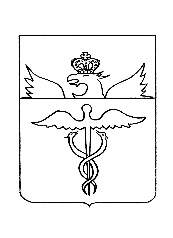 АдминистрацияБутурлиновского городского поселенияБутурлиновского муниципального районаВоронежской областиПостановлениеот 03.07.2020 г. № 341         г.БутурлиновкаО Порядке организации и проведения администрацией Бутурлиновского городского поселения Бутурлиновского муниципального района Воронежской области проверок в целях реализации полномочий, предусмотренных частью 1.1 статьи 165 Жилищного кодекса Российской ФедерацииВ соответствии с Жилищным кодексом РФ, Федеральными законами от 06.10.2003 №131-ФЗ «Об общих принципах организации местного самоуправления в Российской Федерации», от 02.05.2006 №59-ФЗ «О порядке рассмотрения обращений граждан Российской Федерации», постановлением Правительства РФ от 13.08.2006 № 491 «Об утверждении Правил содержания общего имущества в многоквартирном доме и правил изменения размера платы за содержание жилого помещения в случае оказания услуг и выполнения работ по управлению, содержанию и ремонту общего имущества в многоквартирном доме ненадлежащего качества и (или) с перерывами, превышающими установленную продолжительность», Уставом Бутурлиновского городского поселения Бутурлиновского муниципального района Воронежской области, администрация Бутурлиновского городского поселенияПОСТАНОВЛЯЕТ:1. Утвердить прилагаемый Порядок организации и проведения администрацией Бутурлиновского городского поселения Бутурлиновского муниципального района Воронежской области проверок в целях реализации полномочий, предусмотренных частью 1.1 статьи 165 Жилищного кодекса Российской Федерации.2. Опубликовать настоящее постановление в официальном периодическом печатном издании «Вестник муниципальных правовых актов Бутурлиновского городского поселения Бутурлиновского муниципального района Воронежской области» и разместить на официальном сайте органов местного самоуправления Бутурлиновского городского поселения в информационно-телекоммуникационной сети «Интернет».3. Контроль исполнения настоящего постановления возложить на заместителя главы администрации Бутурлиновского городского поселения Е.Н. Буткова.Глава администрации Бутурлиновского городского поселения							        А.В. ГоловковУтвержден постановлением администрации Бутурлиновского городского поселенияот 03.07.2020 г. № 341ПОРЯДОК ОРГАНИЗАЦИИ И ПРОВЕДЕНИЯ АДМИНИСТРАЦИЕЙ БУТУРЛИНОВСКОГО ГОРОДСКОГО ПОСЕЛЕНИЯ БУТУРЛИНОВСКОГО МУНИЦИПАЛЬНОГО РАЙОНА ВОРОНЕЖСКОЙ ОБЛАСТИ ПРОВЕРОК В ЦЕЛЯХ РЕАЛИЗАЦИИ ПОЛНОМОЧИЙ, ПРЕДУСМОТРЕННЫХ ЧАСТЬЮ 1.1 СТАТЬИ 165 ЖИЛИЩНОГО КОДЕКСА РОССИЙСКОЙ ФЕДЕРАЦИИ1. Общие положенияНастоящий Порядок организации и проведения администрацией Бутурлиновского городского поселения Бутурлиновского муниципального района Воронежской области проверок в целях реализации полномочий, предусмотренных частью 1.1 статьи 165 Жилищного кодекса Российской Федерации (далее Порядок) разработан в соответствии с Жилищным кодексом Российской Федерации, Гражданским кодексом Российской Федерации, Федеральными законами от 26.12.2008 № 294-ФЗ «О защите прав юридических лиц и индивидуальных предпринимателей при осуществлении государственного контроля (надзора) и муниципального контроля», от 06.10.2003 № 131-ФЗ «Об общих принципах организации местного самоуправления в Российской Федерации», от 29.12.2004 № 189-ФЗ «О введении в действие Жилищного кодекса Российской Федерации», от 02.05.2006 № 59-ФЗ «О порядке рассмотрения обращений граждан Российской Федерации», постановлениями Правительства Российской Федерации от 21.01.2006 № 25 «Об утверждении правил пользования жилыми помещениями», от 28.01.2006 № 47 «Об утверждении Положения о признании помещения жилым помещением, жилого помещения непригодным для проживания и многоквартирного дома аварийным и подлежащим сносу», от 23.05.2006 № 307 «О порядке предоставления коммунальных услуг гражданам», от 13.08.2006 № 491 «Об утверждении правил содержания общего имущества в многоквартирном доме и правил изменения размера платы за содержание и ремонт жилого помещения в случае оказания услуг и выполнения работ по управлению, содержанию и ремонту общего имущества в многоквартирном доме ненадлежащего качества и (или) с перерывами, превышающими установленную продолжительность», Уставом Бутурлиновского городского поселения Бутурлиновского муниципального района Воронежской области.2. Основания для проведения проверки деятельности управляющей организации2.1. Основанием для проведения проверки является обращение заявителя, содержащее сведения о невыполнении управляющей организацией обязательств, предусмотренных частью 2 статьи 162 Жилищного кодекса Российской Федерации, поданное по форме согласно приложению к настоящему порядку.2.2. В качестве заявителя могут выступать:1) собственник помещения в многоквартирном доме;2) председатель совета многоквартирного дома;3) органы управления товарищества собственников жилья, либо органы управления жилищного кооператива или органы управления иного специализированного потребительского кооператива, заключившие договор управления многоквартирным домом с управляющей организацией.2.3. Субъектом проверки выступает управляющая организация (юридическое лицо, индивидуальный предприниматель), осуществляющая деятельность по управлению многоквартирным домом на основании договора управления многоквартирным домом (часть 2 статьи 162 Жилищного кодекса Российской Федерации).2.4. Предметом проверки деятельности управляющей организации является установление факта исполнения или неисполнения управляющей организацией обязательств по договору управления многоквартирным домом.2.5. При принятии решения о наличии оснований для проведения проверки на основании обращения заявителя, специалист администрации Бутурлиновского городского поселения устанавливает следующие обстоятельства:- соответствие лица, обратившегося в уполномоченный орган, требованиям пункта 2.2 настоящего Порядка;- наличие в обращении заявителя доводов, свидетельствующих о неисполнении управляющей организацией обязательств, предусмотренных договором управления многоквартирным домом.2.6. При наличии оснований для проведения проверки, специалисты администрации Бутурлиновского городского поселения в пятидневный срок проводят внеплановую проверку деятельности управляющей организации.3. Проведение проверки деятельности управляющей организации3.1. При проведении проверки управляющей организации специалисты администрации Бутурлиновского городского поселения, наряду с положениями Жилищного кодекса Российской Федерации, руководствуются требованиями Федерального закона от 26.12.2008 № 294-ФЗ «О защите прав юридических лиц и индивидуальных предпринимателей при осуществлении государственного контроля (надзора) и муниципального контроля».Данным законом установлены:1) порядок организации и проведения проверок;2) порядок взаимодействия органов, уполномоченных на осуществление государственного контроля (надзора), муниципального контроля, при организации и проведении проверок;3) права и обязанности органов, уполномоченных на осуществление государственного контроля (надзора), муниципального контроля, их должностных лиц при проведении проверок;4) права и обязанности юридических лиц, индивидуальных предпринимателей при осуществлении государственного контроля (надзора), муниципального контроля, меры по защите их прав и законных интересов.3.2. Проведение проверки включает в себя следующие процедуры:- прием и учет обращений;- организация проверки;- проведение проверки;- оформление результатов проверки.3.3. В процессе организации проведения проверки специалистами администрации Бутурлиновского городского поселения выясняются следующие обстоятельства:- установление наименования и места нахождения управляющей организации, осуществляющей управление многоквартирным домом;- определение круга вопросов, подлежащих выяснению в процессе проверки;- согласование проведения проверки с органом прокуратуры и уведомление управляющей организации о проведении проверки (в случаях, предусмотренных законодательством);- подготовка постановления (распоряжения) о проведении проверки.3.4. При проведении проверки специалисты администрации Бутурлиновского городского поселения исследуют следующие документы:- договор управления многоквартирным домом (с приложениями);- протоколы общих собраний собственников помещений в многоквартирном доме (членов товарищества собственников жилья) по вопросам, относящимся к предмету проверки, в том числе утверждение условий договора управления многоквартирным домом, перечня работ и услуг, работ по текущему и капитальному ремонту и пр.;- техническую документацию на многоквартирный дом;- акты ежегодных осмотров общего имущества в многоквартирном доме,- первичные документы, подтверждающие факт исполнения (неисполнения) управляющей организацией обязательств по договору управления многоквартирным домом;- иные документы, необходимые для рассмотрения вопроса по существу.3.5. В ходе проведения проверки специалисты администрации Бутурлиновского городского поселения вправе посещать территории и расположенные на них многоквартирные дома, помещения общего пользования многоквартирных домов, а с согласия собственников, жилые помещения в многоквартирных домах и проводить их обследования, а также исследования, испытания, расследования, экспертизы и другие мероприятия по контролю и выполнять иные действия в соответствии с требованиями действующего законодательства.3.6. В ходе проведения проверки подлежат выяснению следующие обстоятельства:- объем обязательств управляющей организации по договору управления многоквартирным домом;- периодичность и (или) сроки выполнения обязательств управляющей организацией, в соответствии с требованиями действующего законодательства, договора управления многоквартирным домом, решениями общего собрания собственников помещений в многоквартирном доме (членов товарищества собственников жилья);- факт выполнения или невыполнения обязательств управляющей организацией в соответствии с требованиями действующего законодательства, договора управления многоквартирным домом.3.7. Результаты проверки оформляются актом, составленным в соответствии с требованиями действующего законодательства и муниципальных правовых актов. В акте по результатам проверки должен быть сделан вывод, выявлен или нет специалистами администрации Бутурлиновского городского поселения факт невыполнения управляющей организацией условий договора управления многоквартирным домом.3.8. По итогам проверки специалисты администрации Бутурлиновского городского поселения, при наличии оснований, направляют информацию в правоохранительные органы, иные контрольно-надзорные органы в соответствии с их компетенцией.4. Созыв собрания собственников многоквартирного дома4.1. В случае, если по результатам проверки выявлено невыполнение управляющей организацией условий договора управления многоквартирным домом, специалисты администрации Бутурлиновского городского поселения не позднее чем через пятнадцать дней, со дня соответствующего обращения, созывают собрание собственников помещений в данном доме для решения вопросов о расторжении договора с такой управляющей организацией и о выборе новой управляющей организации или об изменении способа управления данным домом.4.2. При организации и проведении собрания собственников помещений в многоквартирном доме специалисты администрации Бутурлиновского городского поселения руководствуются положениями главы 6 Жилищного кодекса Российской Федерации.4.3. Порядок изменения способа управления многоквартирным домом, выбора новой управляющей организации, расторжения договора управления многоквартирным домом регулируется жилищным и гражданским законодательством.Приложение к Порядку организации и проведения администрацией Бутурлиновского городского поселения Бутурлиновского муниципального района проверок в целях реализации полномочий, предусмотренных частью 1.1. статьи 165 Жилищного кодекса Российской ФедерацииГлаве администрации Бутурлиновского городского поселенияА.В. Головковуот _________________________________(наименование или Ф.И.О.)адрес: _____________________________,телефон: ___________, факс: __________, эл. адрес: ___________________________Обращение о невыполнении управляющей организацией принятых обязательствЗаявитель является ________________________________ (собственником помещения № ___/председателем совета/представителем органов управления товарищества собственников жилья (или: органов управления жилищного кооператива, органов управления иного специализированного потребительского кооператива) многоквартирного дома, расположенного по адресу: ________________________, что подтверждается ___________________.В соответствии с решением _______________________ (общего собрания собственников помещений в многоквартирном доме/общего собрания членов товарищества собственников жилья (или: жилищного кооператива, иного специализированного потребительского кооператива)/другое) от "___"____________ ____ г. № ______ управляющей организацией указанного дома выбрана __________________________ (наименование, ИНН, адрес юридического лица или индивидуального предпринимателя), с которой заключен договор _____________ от "___"______ ____ г. № ____.Вместе с тем в нарушение п. 2.3 ст. 161 и п. 2 ст. 162 Жилищного кодекса РФ управляющая организация не выполняет своих обязательств, а именно _______________________, что подтверждается _______________________.На основании вышеизложенного и руководствуясь п. 1.1 ст. 165 Жилищного кодекса РФ, прошу организовать проведение проверки деятельности управляющей организации _______________________________.Приложение:1. Копия договора _____________ от "__"________ ____ г. № ___.2. Документы, подтверждающие невыполнение управляющей организацией своих обязательств.3. Доверенность от "__"________ ____ г. № ___ (в случае, если обращение подается представителем заявителя)."___"______ ____ г.Заявитель (представитель):______________________________________________________________(Ф.И.О., подпись)АдминистрацияБутурлиновского городского поселенияБутурлиновского муниципального районаВоронежской областиПостановлениеот 03.07.2020 г. № 342          г. БутурлиновкаО комиссии по предупреждению и ликвидации чрезвычайных ситуаций и обеспечению пожарной безопасности на территории Бутурлиновского городского поселенияВ соответствии с Федеральным законом от 21.12.1994 №68-ФЗ «О защите населения и территорий от чрезвычайных ситуаций природного и техногенного характера», постановлением Правительства Российской Федерации от 30.12.2003 №794 «О единой государственной системе предупреждения и ликвидации чрезвычайных ситуаций», в целях повышения эффективности деятельности комиссии по предупреждению и ликвидации чрезвычайных ситуаций и обеспечению пожарной безопасности, администрация Бутурлиновского городского поселенияПОСТАНОВЛЯЕТ:1. Создать комиссию по предупреждению и ликвидации чрезвычайных ситуаций и обеспечению пожарной безопасности на территории Бутурлиновского городского поселения в составе согласно приложению 1.2. Утвердить Положение о комиссии по предупреждению и ликвидации чрезвычайных ситуаций и обеспечению пожарной безопасности на территории Бутурлиновского городского поселения согласно приложению 2.3. Опубликовать настоящее постановление в официальном периодическом печатном издании «Вестник муниципальных правовых актов Бутурлиновского городского поселения Бутурлиновского муниципального района Воронежской области» и разместить на официальном сайте органов местного самоуправления Бутурлиновского городского поселения в информационно-телекоммуникационной сети «Интернет».4. Контроль исполнения настоящего постановления оставляю за собой.Глава администрации Бутурлиновского городского поселения 								А.В. ГоловковПриложение 1к постановлению администрации Бутурлиновского городского поселенияот 03.07.2020 г. № 342СОСТАВКОМИССИИ ПО ПРЕДУПРЕЖДЕНИЮ И ЛИКВИДАЦИИ ЧРЕЗВЫЧАЙНЫХ СИТУАЦИЙ И ОБЕСПЕЧЕНИЮ ПОЖАРНОЙ БЕЗОПАСНОСТИ НА ТЕРРИТОРИИ БУТУРЛИНОВСКОГО ГОРОДСКОГО ПОСЕЛЕНИЯПредседатель КЧС и ПБ:Головков Александр Васильевич, глава администрации Бутурлиновского городского поселенияЗаместитель председателя КЧС и ПБ: Бутков Евгений Николаевич, заместитель главы администрации Бутурлиновского городского поселенияСекретарь КЧС и ПБ:Дроздов Алексей Владимирович, старший инженер по производственной работе МКУ «Управление городского хозяйства» (по согласованию)Члены комиссии:Муренец Дмитрий Владимирович, главный специалист администрации Бутурлиновского городского поселения;Юрьева Елена Николаевна, главный специалист-главный бухгалтер администрации Бутурлиновского городского поселения;Акиньшина Галина Ивановна, директор МКУ «Управление городского хозяйства» (по согласованию);Прохоренко Сергей Михайлович, старший инженер по вопросам ЖКХ МКУ «Управление городского хозяйства» (по согласованию).Начальник сектора по управлению делами,организационной и правовой работеадминистрации Бутурлиновскогогородского поселения								Л.А. РачковаПриложение 2к постановлению администрации Бутурлиновского городского поселенияот 03.07.2020 г. № 342ПОЛОЖЕНИЕ О КОМИССИИ ПО ПРЕДУПРЕЖДЕНИЮ И ЛИКВИДАЦИИ ЧРЕЗВЫЧАЙНЫХ СИТУАЦИЙ И ОБЕСПЕЧЕНИЮ ПОЖАРНОЙ БЕЗОПАСНОСТИ НА ТЕРРИТОРИИ БУТУРЛИНОВСКОГО ГОРОДСКОГО ПОСЕЛЕНИЯI. ОБЩИЕ ПОЛОЖЕНИЯКомиссия по предупреждению и ликвидации чрезвычайных ситуаций и обеспечению пожарной безопасности на территоории Бутурлиновского городского поселения (далее - Комиссия) образуется в соответствии с постановлением Правительства Российской Федерации от 30.12.2003 №794 «О единой государственной системе предупреждения и ликвидации чрезвычайных ситуаций».Комиссия является координационным органом муниципального звена Воронежской территориальной подсистемы единой государственной системы предупреждения и ликвидации чрезвычайных ситуаций (ТП РСЧС) и осуществляет свою работу в целях координации деятельности органов управления и сил муниципального звена ТП РСЧС и обеспечения согласованности действий структурных подразделений администрации Бутурлиновского городского поселения, муниципальных и иных организаций для реализации единой государственной политики в области предупреждения и ликвидации чрезвычайных ситуаций природного и техногенного характера (далее – чрезвычайные ситуации), обеспечения пожарной безопасности и безопасности людей на водных объектах.Комиссия в своей деятельности руководствуется Конституцией Российской Федерации, постановлениями, распоряжениями Правительства Российской Федерации и законодательством Воронежской области, а также настоящим Положением.Комиссия осуществляет свою деятельность во взаимодействии с территориальными органами федеральных органов исполнительной власти, исполнительными органами государственной власти Воронежской области, администрацией Бутурлиновского муниципального района, администрацией Бутурлиновского городского поселения, заинтересованными организациями.  Персональный состав комиссии утверждается постановлением администрации Бутурлиновского городского поселения.Организация работы комиссии, ее задачи и функции утверждаются постановлением администрации Бутурлиновского городского поселения.II. ОРГАНИЗАЦИЯ РАБОТЫ КОМИССИИКомиссия осуществляет свою деятельность в соответствии с планом на год, принимаемым на заседании комиссии и утверждаемым ее председателем. Заседания комиссии проводятся по мере необходимости, но не реже одного раза в квартал. В случае необходимости могут проводиться внеочередные заседания.Работа комиссии осуществляется в форме заседаний, в том числе:- выездных заседаний;- суженных заседаний;- расширенных заседаний с привлечением должностных лиц по решению председателя в соответствии с рассматриваемыми вопросами.Председателем комиссии назначатется глава администрации Бутурлиновского городского поселения, который руководит деятельностью комиссии и несет ответственность за выполнение возложенных на нее задач.В состав комиссии входят представители структурных подразделений администрации Бутурлиновского городского поселения, муниципальных предприятий и учреждений, территориальных органов федеральных органов исполнительной власти и организаций (по согласованию).Для организации выявления причин осложнения обстановки, выработки предложений и принятия мер по предотвращению и ликвидации чрезвычайных ситуаций непосредственно в зоне чрезвычайной ситуации может принимать решение о создании оперативной группы, формируемой из числа членов комиссии и необходимых специалистов. Члены комиссии обладают равными правами при обсуждении рассматриваемых на заседании вопросов.Присутствие на заседании комиссии ее членов обязательно. Они не вправе делегировать свои полномочия иным лицам. В случае отсутствия члена комиссии на заседании он вправе изложить свое мнение по рассматриваемым вопросам в письменной виде, которое доводится участникам заседания и отражается в протоколе.Повестка дня очередного заседания комиссии формируется ее председателем в соответствии с планом работы комиссии. В повестку дня заседания комиссии по предложению ее членов могут вноситься на рассмотрение вопросы, не предусмотренные планом. После принятия положительного решения председателем комиссии вопрос вносится в повестку дня заседания.Заседания комиссии ведет ее председатель, в период его отсутствия - его заместитель.Заседание комиссии считается правомочным, если на нем присутствуют более половины членов комиссии. На суженном заседании - 30 процентов от числа членов комиссии. Решения комиссии по каждому рассматриваемому вопросу принимаются большинством голосов присутствующих на заседании членов комиссии. В случае равенства голосов, поданных за решение или против него, право решающего голоса принадлежит председательствующему.Проекты решений и материалы (аналитические справки, тезисы докладов, графики, схемы и т.д.) по вопросам повестки дня, подлежащие рассмотрению на заседаниях комиссии, представляются докладчиками не позднее пяти дней до заседания.В случае несогласия с принятым решением каждый член комиссии вправе изложить в письменном виде свое мнение, которое подлежит обязательному приобщению к протоколу заседания комиссии.На заседании комиссии регламент выступлений устанавливается председательствующим по согласованию с членами комиссии. Как правило, для докладов отводится до 10 минут, для содокладов и выступлений в прениях - до 7 минут.На секретариат комиссии возлагается ответственность за организацию проведения заседания комиссии.Секретариат комиссии организует:- формирование повестки заседаний комиссии и подготовку списка лиц, приглашенных на них;- координацию подготовки, контроль своевременного представления материалов и документов для рассмотрения на заседаниях комиссии;- обобщение и доработку (при необходимости) представленных материалов;- подготовку аналитических справок и проектов решений комиссии, представление их председателю комиссии;- подготовку списка участников заседания комиссии;- направление членам комиссии проектов решений, подготовленных к очередному заседанию;- подачу заявок на подготовку места заседания;- протоколирование хода заседания комиссии;- внесение принятых изменений и дополнений в решения комиссии в соответствии с предложениями участников заседания;- направление решений комиссии на рассмотрение руководителям структурных подразделений администрации городского поселения, другим организациям, касающимся исполнения решений комиссии;- обеспечение контроля за выполнением решений комиссии.III. ОСНОВНЫЕ ЗАДАЧИ И ПРАВА КОМИССИИОсновными задачами Комиссии являются:- разработка предложений по реализации единой государственной политики в области предупреждения и ликвидации чрезвычайных ситуаций, обеспечения пожарной безопасности и безопасности людей на водных объектах;- координация деятельности органов управления и сил муниципального звена ТП РСЧС;- обеспечение согласованных действий структурных подразделений администрации городского поселения, организаций и учреждений при решении задач в области предупреждения и ликвидации чрезвычайных ситуаций, обеспечения пожарной безопасности и безопасности людей на водных объектах, а также восстановления жилых домов, объектов жилищно-коммунального хозяйства, социальной сферы, производственной и инженерной инфраструктуры, поврежденных и разрушенных в результате чрезвычайных ситуаций; - рассмотрение вопросов о привлечении необходимых сил и средств гражданской обороны к организации и проведению мероприятий по предотвращению и ликвидации чрезвычайных ситуаций в порядке, установленном федеральном законом;- рассмотрение обращений структурных подразделений администрации Бутурлиновского городского поселения, муниципальных предприятий и учреждений о выделении бюджетных ассигнований из резервного фонда администрации поселения;- рассмотрение вопросов содействия устойчивому функционированию организаций в чрезвычайных ситуациях муниципального характера (далее - устойчивое функционирование организаций);  - рассмотрение вопросов об организации оповещения и информирования населения о чрезвычайных ситуациях.Комиссия в соответствии с возложенными на нее задачами выполняет следующие функции:- рассматривает в пределах своей компетенции вопросы в области предупреждения и ликвидации чрезвычайных ситуаций, обеспечения пожарной безопасности и безопасности людей на водных объектах, содействия устойчивому функционированию организаций, принимает собственные решения и вносит в установленном порядке в администрацию Бутурлиновского городского поселения соответствующие предложения; - разрабатывает предложения по совершенствованию нормативных правовых актов администрации Бутурлиновского городского поселения и иных нормативных документов в области предупреждения и ликвидации чрезвычайных ситуаций, обеспечения пожарной безопасности и безопасности людей на водных объектах, а также поддержания устойчивого функционирования организаций; - разрабатывает предложения по развитию и обеспечению функционирования муниципального звена ТП РСЧС;- организует работу по привлечению общественных организаций и граждан к проведению мероприятий по предупреждению и ликвидации чрезвычайных ситуаций;  - организует работу по подготовке предложений, аналитических материалов и рекомендаций для структурных подразделений администрации Бутурлиновского городского поселения, муниципальных и других организаций и предприятий по вопросам защиты населения и территории от чрезвычайных ситуаций, поддержания устойчивого функционирования организаций. Для осуществления своих функций комиссия имеет право:- приглашать на свои заседания с правом совещательного голоса представителей структурных подразделений администрации Бутурлиновского городского поселения, предприятий, организаций, учреждений, расположенных на территории поселения, а также при необходимости представителей территориальных федеральных органов исполнительной власти, исполнительных органов государственной власти Воронежской области, структурных подразделений правительства Воронежской области;- запрашивать и получать в установленном порядке необходимые материалы и информацию от организаций и должностных лиц по вопросам, входящим в ее компетенцию;- взаимодействовать в установленном порядке с органами государственной власти Воронежской области, а также с организациями и должностными лицами по вопросам, входящим в ее компетенцию;- создавать рабочие группы из состава комиссии с привлечением ученых, специалистов структурных подразделений администрации и представителей заинтересованных организаций по направлениям деятельности комиссии, определять полномочия и порядок работы этих групп;- привлекать в установленном порядке силы и средства, входящие в состав звена ТП РСЧС, для выполнения работ по предупреждению и ликвидации чрезвычайных ситуаций, выполнению аварийно-спасательных и других неотложных работ.IV. ДОКУМЕНТЫ, ПРИНИМАЕМЫЕ НА ЗАСЕДАНИИ КОМИССИИПо итогам проведения заседания комиссии принимается решение комиссии, которое оформляется протоколом.Решения комиссии, принятые в пределах ее компетенции, подлежат обязательному рассмотрению соответствующими структурными подразделениями администрации Бутурлиновского городского поселения и муниципальными предприятиями и организациями, о результатах рассмотрения, принятых мерах они сообщают комиссии не позднее чем в месячный срок либо в иной срок, установленный комиссией.По результатам рассмотрения вопросов на заседаниях комиссии могут приниматься нормативные правовые акты администрации Бутурлиновского городского поселения в установленном порядке.Первые экземпляры решений, протоколов и прилагаемые к ним материалы заседания комиссии хранятся в делопроизводстве секретариата комиссии.Начальник сектора по управлению делами,организационной и правовой работеадминистрации Бутурлиновскогогородского поселения								Л.А. Рачкова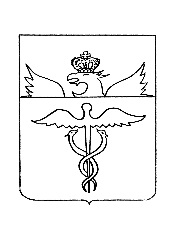 АдминистрацияБутурлиновского городского поселения Бутурлиновского муниципального районаВоронежской областиПостановлениеот 06.07.2020 г. № 344         г. БутурлиновкаО создании и содержании в целях гражданской обороны запасов продовольствия, медицинских средств индивидуальной защиты и иных средств на территории Бутурлиновского городского поселения Бутурлиновского муниципального района Воронежской областиВ соответствии с федеральными законами от 12.02.1998 № 28-ФЗ «О гражданской обороне», от 06.10.2003 № 131-ФЗ «Об общих принципах организации местного самоуправления в Российской Федерации», постановлением Правительства Российской Федерации от 27.04.2000 № 379 «О накоплении, хранении и использовании в целях гражданской обороны запасов материально-технических, продовольственных, медицинских и иных средств», приказами МЧС России от 23.12.2005 № 999 «Об утверждении Порядка создания нештатных аварийно-спасательных формирований», от 01.10.2014 № 543 «Об утверждении Положения об организации обеспечения населения средствами индивидуальной защиты», от 18.12.2014 № 701 «Об утверждении Типового порядка создания нештатных формирований по обеспечению выполнения мероприятий по гражданской обороне», руководствуясь Уставом Бутурлиновского городского поселения Бутурлиновского муниципального района Воронежской области, администрация Бутурлиновского городского поселения ПОСТАНОВЛЯЕТ:1. Утвердить Порядок создания и содержания в целях гражданской обороны запасов продовольственных, медицинских средств индивидуальной защиты и иных средств на территории Бутурлиновского городского поселения Бутурлиновского муниципального района Воронежской области согласно приложению 1.2. Утвердить примерную номенклатуру и объемы запасов продовольственных, медицинских и иных средств Бутурлиновского городского поселения Бутурлиновского муниципального района Воронежской области, создаваемых в целях гражданской обороны, согласно приложению 2.3. Рекомендовать руководителям организаций, расположенных на территории Бутурлиновского городского поселения, независимо от их организационно-правовой формы, организовать работу по созданию, накоплению и хранению запасов в целях обеспечения защиты персонала и выполнения мероприятий гражданской обороны, в соответствии с действующим законодательством.4. Опубликовать настоящее постановление в официальном периодическом печатном издании «Вестник муниципальных правовых актов Бутурлиновского городского поселения Бутурлиновского муниципального района Воронежской области» и разместить на официальном сайте органов местного самоуправления Бутурлиновского городского поселения в информационно-телекоммуникационной сети «Интернет».5. Контроль исполнения настоящего постановления оставляю за собой.Глава администрации Бутурлиновского городского поселения								А.В. ГоловковПриложение 1к постановлению администрацииБутурлиновского городского поселенияот 06.07.2020 г. № 344ПОРЯДОК СОЗДАНИЯ И СОДЕРЖАНИЯ В ЦЕЛЯХ ГРАЖДАНСКОЙ ОБОРОНЫ ЗАПАСОВ ПРОДОВОЛЬСТВЕННЫХ, МЕДИЦИНСКИХ СРЕДСТВ ИНДИВИДУАЛЬНОЙ ЗАЩИТЫ И ИНЫХ СРЕДСТВ НА ТЕРРИТОРИИ БУТУРЛИНОВСКОГО ГОРОДСКОГО ПОСЕЛЕНИЯ БУТУРЛИНОВСКОГО МУНИЦИПАЛЬНОГО РАЙОНА ВОРОНЕЖСКОЙ ОБЛАСТИ1. Настоящий Порядок разработан в соответствии с Федеральным законом «О гражданской обороне», постановлениями Правительства Российской Федерации «О накоплении, хранении и использовании в целях гражданской обороны запасов материально-технических, продовольственных, медицинских и иных средств», «О порядке создания и использования резервов материальных ресурсов для ликвидации чрезвычайных ситуаций природного и техногенного характера» и определяет порядок накопления, хранения и использования в целях гражданской обороны запасов материально-технических, продовольственных, медицинских и иных средств (далее именуются - запасы).2. Запасы создаются заблаговременно в мирное время и хранятся в условиях, отвечающих установленным требованиям по обеспечению их сохранности.3. Запасы предназначены для первоочередного жизнеобеспечения населения, пострадавшего при военных конфликтах или вследствие этих конфликтов, а также при чрезвычайных ситуациях природного и техногенного характера, оснащения территориальных нештатных аварийно-спасательных формирований и нештатных формирований по обеспечению мероприятий гражданской обороны (далее – НАСФ и НФГО) при проведении аварийно-спасательных и других неотложных работ (далее АСДНР) в случае возникновения опасностей при военных конфликтах или вследствие этих конфликтов, а также при чрезвычайных ситуаций природного и техногенного характера.4. Система запасов в целях гражданской обороны на территории Бутурлиновского городского поселения включает в себя:- запасы администрации Бутурлиновского городского поселения;- запасы предприятий, учреждений и организаций (объектовые запасы).5. Номенклатура и объемы запасов утверждаются администрацией Бутурлиновского городского поселения и создаются исходя из возможного характера опасностей, возникающих при военных конфликтах или вследствие этих конфликтов, предполагаемого объема работ по ликвидации их последствий, природных, экономических и иных особенностей района, условий размещения организаций, а также норм минимально необходимой достаточности запасов в военное время, максимально возможного использования имеющихся сил и средств.6. Объем финансовых средств, необходимых для приобретения запасов, определяется с учетом возможного изменения рыночных цен на материальные ресурсы, а также расходов, связанных с формированием, размещением, хранением и восполнением запаса.7. Общее руководство по созданию, хранению, использованию запаса возлагается на администрацию городского поселения.8. В целях сокращения расходов на создание и хранение резервов материальных ресурсов ввиду необходимости соблюдения определенных условий их хранения, а также из-за непродолжительного гарантийного срока хранения (годности) некоторых материальных ресурсов допускается заключение муниципальных контрактов (договоров) с организациями, имеющими указанные материальные ресурсы в постоянном наличии, на их экстренную поставку в зону чрезвычайной ситуации (в срок не более 24 часов с момента доведения до организации информации о необходимости поставки резервов материальных ресурсов в зону чрезвычайной ситуации). Оплата материальных ресурсов осуществляется по факту их поставки в зону чрезвычайной ситуации за счет финансовых средств, выделяемых на ликвидацию чрезвычайной ситуации.Уполномоченные органы проводят предварительный отбор участников закупки в целях оказания гуманитарной помощи либо ликвидации последствий чрезвычайных ситуаций природного или техногенного характера в порядке, предусмотренном Федеральным законом от 05.04.2013 № 44-ФЗ «О контрактной системе в сфере закупок товаров, работ, услуг для обеспечения государственных и муниципальных нужд».Решение о создании резервов материальных ресурсов в натуральном виде или заключении муниципального контракта (договора) на их поставку в целях ликвидации последствий чрезвычайных ситуаций в возможно короткий срок в зону чрезвычайной ситуации принимает Уполномоченный орган, создающий данные резервы.Возмещение затрат организациям, осуществляющим на договорной основе ответственное хранение запаса, производится за счет средств местного бюджета.9. Информация о накопленных запасах представляется:а) организациями - в администрацию Бутурлиновского городского поселения;б) администрацией Бутурлиновского городского поселения - в администрацию Бутурлиновского муниципального района.10. Расходование материальных ресурсов из запаса осуществляется по решению руководителя гражданской обороны - главы администрации Бутурлиновского городского поселения или лица, его замещающего, на основании представления и оформляется письменным распоряжением.11. Запасы Бутурлиновского городского поселения, созданные в целях гражданской обороны, могут использоваться для ликвидации последствий чрезвычайных ситуаций природного и техногенного характера по решению главы администрации городского поселения.12. Финансирование накопления, хранения и использования запасов осуществляется в порядке, установленном действующим законодательством.Начальник сектора по управлению делами,организационной и правовой работеадминистрации Бутурлиновскогогородского поселения                                                                            Л.А. РачковаПриложение 2к постановлению администрацииБутурлиновского городского поселенияот 06.07.2020 г. № 344ПРИМЕРНАЯ НОМЕНКЛАТУРА И ОБЪЕМЫ ЗАПАСОВ ПРОДОВОЛЬСТВЕННЫХ, МЕДИЦИНСКИХ И ИНЫХ СРЕДСТВ БУТУРЛИНОВСКОГО ГОРОДСКОГО ПОСЕЛЕНИЯ БУТУРЛИНОВСКОГО МУНИЦИПАЛЬНОГО РАЙОНА ВОРОНЕЖСКОЙ ОБЛАСТИ, СОЗДАВАЕМЫХ В ЦЕЛЯХ ГРАЖДАНСКОЙ ОБОРОНЫНачальник сектора по управлению делами,организационной и правовой работеадминистрации Бутурлиновскогогородского поселения                                                                            Л.А. Рачкова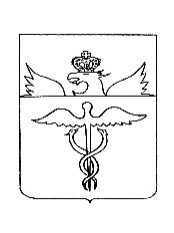 АдминистрацияБутурлиновского городского поселения Бутурлиновского муниципального районаВоронежской областиПостановлениеот 06.07.2020г. № 345        г. БутурлиновкаО Комиссии по поддержанию устойчивости функционирования организаций при военных конфликтах или вследствие этих конфликтов, а также при чрезвычайных ситуациях природного и техногенного характераВ соответствии с Федеральным законом от 12.02.1998 № 28-ФЗ «О гражданской обороне», постановлением Правительства Российской Федерации от 26.11.2007 № 804 «Об утверждении Положения о гражданской обороне в Российской Федерации», указом губернатора Воронежской области от 08.04.2016 № 104-у «Об утверждении Положения об организации и ведении гражданской обороны в Воронежской области», постановлением правительства Воронежской области от 03.08.2017 № 612 «О создании комиссии по поддержанию устойчивости функционирования организаций при военных конфликтах или вследствие этих конфликтов, а также при чрезвычайных ситуациях природного и техногенного характера» и в целях поддержания устойчивости функционирования организаций при военных конфликтах или вследствие этих конфликтов, а также при чрезвычайных ситуациях природного и техногенного характера, администрация Бутурлиновского городского поселенияПОСТАНОВЛЯЕТ:1. Создать Комиссию по поддержанию устойчивости функционирования организаций при военных конфликтах или вследствие этих конфликтов, а также при чрезвычайных ситуациях природного и техногенного характера в составе согласно приложению 1.2. Утвердить Положение о Комиссии по поддержанию устойчивости функционирования организаций при военных конфликтах или вследствие этих конфликтов, а также при чрезвычайных ситуациях природного и техногенного характера согласно приложению 2.3. Опубликовать настоящее постановление в официальном периодическом печатном издании «Вестник муниципальных правовых актов Бутурлиновского городского поселения Бутурлиновского муниципального района Воронежской области» и разместить на официальном сайте органов местного самоуправления Бутурлиновского городского поселения в информационно-телекоммуникационной сети «Интернет».4. Контроль исполнения настоящего постановления оставляю за собой.Глава администрации Бутурлиновского городского поселения								А.В. Головков Приложение 1к постановлению администрацииБутурлиновского городского поселенияот 06.07.2020 г. № 345СОСТАВ КОМИССИИ ПО ПОДДЕРЖАНИЮ УСТОЙЧИВОСТИ ФУНКЦИОНИРОВАНИЯ ОРГАНИЗАЦИЙ ПРИ ВОЕННЫХ КОНФЛИКТАХ ИЛИ ВСЛЕДСТВИЕ ЭТИХ КОНФЛИКТОВ, А ТАКЖЕ ПРИ ЧРЕЗВЫЧАЙНЫХ СИТУАЦИЯХ ПРИРОДНОГО И ТЕХНОГЕННОГО ХАРАКТЕРАНачальник сектора по управлению делами,организационной и правовой работеадминистрации Бутурлиновскогогородского поселения                                                                            Л.А. РачковаПриложение 2к постановлению администрацииБутурлиновского городского поселенияот 06.07.2020 г. № 345ПОЛОЖЕНИЕО КОМИССИИ ПО ПОДДЕРЖАНИЮ УСТОЙЧИВОСТИ ФУНКЦИОНИРОВАНИЯ ОРГАНИЗАЦИЙ ПРИ ВОЕННЫХ КОНФЛИКТАХ ИЛИ ВСЛЕДСТВИЕ ЭТИХ КОНФЛИКТОВ, А ТАКЖЕ ПРИ ЧРЕЗВЫЧАЙНЫХ СИТУАЦИЯХ ПРИРОДНОГО И ТЕХНОГЕННОГО ХАРАКТЕРА1. Общие положения1.1. Настоящее Положение о комиссии по поддержанию устойчивости функционирования организаций при военных конфликтах или вследствие этих конфликтов, а также при чрезвычайных ситуациях природного и техногенного характера на территории муниципального образования (далее - Положение) определяет статус и порядок деятельности комиссии по поддержанию устойчивости функционирования организаций в военное время и в чрезвычайных ситуациях на территории муниципального образования (далее - комиссия).1.2. Комиссия создается в целях решения задач, связанных с поддержанием устойчивости функционирования организаций на территории муниципального образования (далее - организаций), необходимых для выживания населения при военных конфликтах или вследствие этих конфликтов, а также при чрезвычайных ситуациях природного и техногенного характера.1.3. Комиссия является постоянно действующим координационным органом при администрации муниципального образования, обеспечивающим планирование и координацию выполнения мероприятий по поддержанию устойчивости функционирования организаций в военное время и в чрезвычайных ситуациях.1.4. В своей деятельности комиссия руководствуется Конституцией Российской Федерации, федеральными конституционными законами, федеральными законами, указами и распоряжениями Президента Российской Федерации, постановлениями и распоряжениями Правительства Российской Федерации, Уставом муниципального образования, постановлениями и распоряжениями главы администрации муниципального образования, а также настоящим Положением.1.5. Комиссия формируется из представителей органов местного самоуправления муниципального образования, структурных подразделений территориальных органов федеральных органов исполнительной власти и организаций (по согласованию).1.6. В составе комиссии действуют следующие рабочие группы по поддержанию устойчивости функционирования:- топливно-энергетического комплекса и промышленного производства;- жилищно-коммунального хозяйства;- транспортной системы;- агропромышленного комплекса;- социальной сферы;- систем управления, связи и оповещения.2. Задачи комиссииОсновной задачей комиссии является организация планирования и проведения мероприятий по поддержанию устойчивости функционирования организаций в мирное и военное время, направленных на:- рациональное размещение производственных мощностей на территории муниципального образования;- предотвращение и минимизацию рисков возникновения крупных производственных аварий и катастроф на территории муниципального образования;- снижение возможных потерь и разрушений в случае возникновения чрезвычайных ситуаций, а также в результате воздействия современных средств поражения и вторичных поражающих факторов;- создание условий для быстрого восстановления производства и обеспечения жизнедеятельности населения муниципального образования, нарушенных при военных конфликтах или вследствие этих конфликтов, а также при чрезвычайных ситуациях природного и техногенного характера.3. Функции комиссии3.1. Комиссия в соответствии с возложенными на нее задачами осуществляет: - планирование и проведение мероприятий по поддержанию устойчивости функционирования организаций;- рассмотрение разработанных организациями мероприятий по поддержанию устойчивости функционирования организаций;- рассмотрение исследовательских работ по вопросам поддержания устойчивости функционирования организаций;- оценку реализации организациями мероприятий по поддержанию устойчивости их функционирования;- разработку предложений, направленных на поддержание устойчивости функционирования организаций, защиту персонала организаций;- взаимодействие с комиссиями по поддержанию устойчивости функционирования организаций;- анализ выполнения в организациях мероприятий по поддержанию устойчивости функционирования, в том числе путем заслушивания должностных лиц и руководителей организаций;- участие в сборах, учениях, тренировках и других плановых мероприятиях.3.2. В области поддержания устойчивости функционирования топливно-энергетического комплекса, промышленного производства:- определение степени устойчивости элементов и систем электро- и теплоснабжения, водо- и топливоснабжения в чрезвычайных ситуациях и в условиях военного времени;- анализ возможности работы организаций от автономных источников энергоснабжения на территории муниципального образования;- оценка эффективности выполнения мероприятий по поддержанию устойчивости функционирования промышленных предприятий;- оценка степени возможного разрушения основных производственных фондов и потерь производственных мощностей предприятий;- подготовка предложений по поддержанию устойчивости функционирования топливно-энергетического комплекса, промышленного производства на территории муниципального образования.3.3. В области поддержания устойчивости функционирования жилищно-коммунального хозяйства:- анализ эффективности выполнения мероприятий по поддержанию устойчивости функционирования жилищно-коммунального хозяйства;- подготовка предложений по поддержанию устойчивости функционирования жилищно-коммунального хозяйства на территории муниципального образования.3.4. В области поддержания устойчивости функционирования транспортной системы:- анализ эффективности выполнения мероприятий по поддержанию устойчивости функционирования транспортной системы;- определение возможных потерь транспортных средств и разрушений транспортных коммуникаций и сооружений на них;- подготовка предложений по поддержанию устойчивости функционирования транспортной системы на территории муниципального образования.3.5. В области поддержания устойчивости функционирования агропромышленного комплекса:- анализ эффективности выполнения мероприятий по снижению ущерба в животноводстве, растениеводстве и производстве продуктов питания и пищевого сырья;- определение степени потерь мощностей агропромышленного комплекса, снижения объема производства продукции и предоставления услуг населению;- подготовка предложений по поддержанию устойчивости функционирования агропромышленного комплекса на территории муниципального образования.3.6. В области поддержания устойчивости функционирования социальной сферы:- анализ эффективности выполнения мероприятий по поддержанию устойчивости функционирования социальной сферы;- подготовка предложений по поддержанию устойчивости функционирования социальной сферы на территории муниципального образования.3.7. В области поддержания устойчивости систем управления, связи и оповещения:- анализ эффективности выполнения мероприятий по поддержанию устойчивости систем управления, связи и оповещения, в том числе способности дублирующих органов управления обеспечить непрерывное управление организациями при нарушении связи с основными органами управления;- анализ готовности системы оповещения руководящего состава органов управления всех уровней и населения муниципального образования;- подготовка предложений по поддержанию устойчивости систем управления, связи и оповещения муниципального образования.4. Организация работы комиссии4.1. Заседания комиссии проводятся в соответствии с планом работы комиссии (не реже одного раза в год), утверждаемым председателем комиссии. Секретарь комиссии ведет протокол заседания комиссии, в котором фиксирует ее решения и результаты голосования. Протокол заседания комиссии подписывается председателем и секретарем комиссии.4.2. Заседание комиссии является правомочным, если на нем присутствует более половины от состава членов комиссии.4.3. Решения комиссии считаются принятыми, если за них проголосовало более половины из числа присутствующих на заседании членов комиссии. В случае равенства голосов решающим является голос председательствующего на заседании.4.4. Организационно-техническое обеспечение деятельности комиссии возлагается на службу по обеспечению безопасности жизнедеятельности населения муниципального образования.5. Организация работы рабочих групп комиссииРабочая группа комиссии формируется на представительной основе в составе руководителя рабочей группы и членов рабочей группы.6. Права и обязанности членов комиссии6.1. Комиссия имеет право:- запрашивать от организаций необходимые данные для реализации возложенных на комиссию задач и функций;- привлекать в установленном порядке к работе комиссии специалистов иных учреждений, организаций и общественных объединений;- инициировать разработку и проведение исследований в области поддержания устойчивости функционирования организаций и рассматривать целесообразность практического осуществления мероприятий, разработанных по результатам проведенных исследований;- заслушивать руководителей и должностных лиц организаций;- проводить заседания комиссии с приглашением председателей комиссий по поддержанию устойчивости функционирования организаций.6.2. Председатель комиссии отвечает за организацию работы комиссии и выполнение задач, возложенных на комиссию.Председатель комиссии обязан:- проводить плановые и внеплановые заседания комиссии;- организовывать подготовку предложений комиссии;- координировать работу комиссий организаций;- планировать и организовывать подготовку членов комиссии в области гражданской обороны.6.3. Секретарь комиссии обязан:- разрабатывать и организовывать согласование плана работы комиссии на очередной год;- организовывать проведение заседания комиссии;- оповещать членов комиссии и лиц, приглашенных на ее заседание о дате, времени и месте проведения заседания комиссии с указанием повестки дня заседания;- проводить тренировки по оповещению и сбору членов комиссии;- вести протоколы заседаний и оформлять решения по их итогам;- организовывать доведение решений комиссии до исполнителей и контролировать их исполнение;- выполнять отдельные поручения председателя комиссии и его заместителя;- взаимодействовать со средствами массовой информации по вопросам деятельности комиссии.6.4. Председатель рабочей группы обязан:- координировать работу рабочей группы в соответствии с возложенными на нее задачами и функциями;- принимать участие в разработке плана комиссии на год;- организовывать проведение анализа эффективности выполнения мероприятий по поддержанию функционирования организаций в пределах возложенных на рабочую группу задач и функций;- организовывать подготовку предложений по дальнейшему поддержанию устойчивости функционирования организаций в пределах, возложенных на рабочую группу задач и функций.7.Заключительные положенияРеорганизация и упразднение комиссии осуществляются постановлением администрации муниципального образования в соответствии с нормативными актами Российской Федерации и муниципального образования.Начальник сектора по управлению делами,организационной и правовой работеадминистрации Бутурлиновскогогородского поселения                                                                            Л.А. РачковаАдминистрацияБутурлиновского городского поселенияБутурлиновского муниципального районаВоронежской областиПостановлениеот 06.07.2020 г. № 346           г. БутурлиновкаОб обучении неработающего населения в области гражданской обороны и защиты от чрезвычайных ситуаций в учебно-консультативном пунктеВо исполнение Федеральных законов от 21.12.1994 № 68-ФЗ «О защите населения и территорий от чрезвычайных ситуаций природного и техногенного характера», от 12.02.1998 № 28-ФЗ «О гражданской обороне», в соответствии с постановлениями Правительства Российской Федерации от 02.11.2000 № 841 «Об утверждении Положения о подготовке населения в области гражданской обороны», от 04.09.2003 № 547 «О подготовке населения в области защиты от чрезвычайных ситуаций природного и техногенного характера», распоряжением правительства Воронежской области от 14.02.2018 № 120-р «О подготовке населения в области гражданской обороны, защиты от чрезвычайных ситуаций природного и техногенного характера» и в целях организации подготовки населения городского поселения по вопросам гражданской обороны и защиты от чрезвычайных ситуаций, администрация Бутурлиновского городского поселенияПОСТАНОВЛЯЕТ:1. Организовать в Бутурлиновском городском поселении обучение лиц, не занятых в сфере производства и обслуживания (далее - неработающее население), в области гражданской обороны и защиты от чрезвычайных ситуаций.2. Обучение проводить на базе учебно-консультационного пункта (далее – УКП) г. Бутурлиновка, работу которого организовать в актовом зале администрации Бутурлиновского городского поселения по адресу: Воронежская область, г. Бутурлиновка, пл. Воли, д.1.3. Начальником УКП назначить директора МКУ «Бутурлиновский культурный центр» Павленко Дмитрия Дмитриевича.4. Утвердить положение об УКП согласно приложению 1 и функциональные обязанности начальника УКП согласно приложению2.5. Ответственным за организацию обучения назначить уполномоченного на решение задач в области ГО и ЧС Бутурлиновского городского поселения заместителя главы администрации Бутурлиновского городского поселения Е.Н. Буткова. 6. Нештатный состав сотрудников УКП сформировать из работников МКУ «Бутурлиновский культурный центр» и добровольных активистов из числа жителей поселения.7. Уполномоченному на решение задач в области ГО и ЧС Бутурлиновского городского поселения совместно с нештатным составом УКП в срок до 15.07.2020 года:7.1. представить для утверждения проект тематического плана работы УКП;7.2. представить список неработающего населения, образец формы учёта обученных граждан и предложения по формированию учебных групп для обучения в следующем году;7.3. подготовить предложения для формирования местного бюджета с учётом необходимости создания и совершенствования методической и учебно-материальной базы УКП.8. Директору МКУ «Бутурлиновский культурный центр» Д.Д. Павленко в срок до 15.07.2020 года подготовить приказ об организации работы УКП г. Бутурлиновка.9. Опубликовать настоящее постановление в официальном периодическом печатном издании «Вестник муниципальных правовых актов Бутурлиновского городского поселения Бутурлиновского муниципального района Воронежской области» и разместить на официальном сайте органов местного самоуправления Бутурлиновского городского поселения в информационно-телекоммуникационной сети «Интернет».10. Контроль исполнения настоящего постановления оставляю за собой.Глава администрации Бутурлиновского городского поселения 					А.В. ГоловковПриложение 1к постановлению администрацииБутурлиновского городского поселенияот 06.07.2020 г. № 346ПОЛОЖЕНИЕ ОБ УЧЕБНО-КОНСУЛЬТАЦИОННОМ ПУНКТЕПО ГРАЖДАНСКОЙ ОБОРОНЕ И ЧРЕЗВЫЧАЙНЫМ СИТУАЦИЯМ I. Общие положенияУчебно-консультационный пункт по гражданской обороне и чрезвычайным ситуациям (далее - УКП) предназначен для обучения населения, не занятого в производстве и сфере обслуживания (далее - неработающее население), проживающего на территории Бутурлиновского городского поселения. УКП создан и организует работу в соответствии с действующей нормативной правовой базой в области обучения населения. Главная цель деятельности УКП – обучение неработающего населения по вопросам гражданской обороны и защиты населения от чрезвычайных ситуаций по месту жительства. В состав УКП входят: начальник УКП – 1; инструкторы (консультанты) – 1-2. Сотрудники УКП работают на общественных началах. Финансирование расходов, связанных с деятельностью УКП, производится за счет средств местного бюджета. II. Основные задачи УКП ГОЧС1. Организация обучения неработающего населения в соответствии с тематическим планом работы УКП.2. Формирование у обучаемых теоретических знаний по гражданской обороне и защите от чрезвычайных ситуаций.3. Выработка у обучаемых практических навыков действий в условиях чрезвычайных ситуаций мирного и военного времени.4. Пропаганда важности и необходимости мероприятий ГО и РСЧС в современных условиях.5. Повышение уровня морально-психологического состояния населения в условиях угрозы возникновения чрезвычайных ситуаций, а также при ликвидации их последствий.III. Организация работы1. Общее руководство обучением неработающего населения осуществляет глава администрации городского поселения.2. Непосредственное руководство деятельностью УКП осуществляет его начальник. В своей деятельности он руководствуется законами РФ, указами Президента РФ и постановлениями Правительства РФ, приказами и распоряжениями руководителей органов управления ГО и РСЧС и органа местного самоуправления, данным положением об учебно-консультационном пункте. 3. Обучение населения осуществляется путем: - проведения занятий по тематике, утверждённой руководителем органа местного самоуправления; - проведения пропагандистских и агитационных мероприятий (бесед, лекций, вечеров вопросов и ответов, консультаций, показов учебных кино- и видеофильмов и др.), и других мероприятий, проводимых по планам должностных лиц ГО и РСЧС;- распространения памяток, листовок, пособий, организации прослушивания радиопередач и просмотра телепрограмм по тематике ГОЧС;- участия в учениях и тренировках по ГО, защите от ЧС, ПБ и безопасности на водных объектах.Основное внимание при обучении неработающего населения уделять морально-психологической подготовке, умелым действиям в условиях чрезвычайных ситуаций (при возникновении природных и бытовых пожаров, ЧС природного и техногенного характера, оказании первой помощи пострадавшим), на воспитание у него чувства высокой ответственности за свою подготовку и подготовку своей семьи к защите от ЧС мирного и военного времени. 4. Обучение населения осуществлять в течение года в соответствии с утверждёнными планом работы УКП и расписанием занятий. Работа УКП по обучению организуется по двум основным направлениям:- проведение занятий в учебных группах. Численность группы - до 15 человек. В каждой из них назначается старший, который отвечает за оповещение и сбор людей, он же ведет журнал (лист) учета проведения занятий (консультаций) и посещаемости.- организация консультационной деятельности.  5. Основными формами занятий являются: - практические занятия; - беседы, викторины; - уроки вопросов и ответов; - игры, дискуссии; - просмотр видеоматериалов, прослушивание аудиозаписей. Большую часть учебного времени следует отводить практическим занятиям и тренировкам, в ходе которых отрабатывать действия по сигналам оповещения, правилам пользования средствами индивидуальной и коллективной защиты, оказанию первой помощи пострадавшим, использованию первичных средств пожаротушения, проведению частичной специальной обработки.Беседы, уроки вопросов и ответов, дискуссии желательно проводить с приглашением участников ликвидации последствий ЧС, лиц руководящего состава и ветеранов ГО.Для проведения занятий и консультаций привлекаются сотрудники УКП, специалисты, прошедшие подготовку в специальных учебных заведениях. По медицинским темам и по вопросам психологической подготовки занятия проводят работники органов здравоохранения. Продолжительность занятий с группой составляет 1 - 2 часа в день.Время проведения консультаций и других мероприятий определяется распорядком работы УКП. Кроме того, может применяться самостоятельная работа с использованием методической и учебно-материальной базы УКП.В конце обучения проводится итоговое занятие методом беседы в сочетании с выполнением практических действий по оказанию первой помощи, использованию средств индивидуальной и коллективной защиты, пользованию первичными средствами пожаротушения.6. Контроль за работой УКП осуществляют должностные лица органов местного самоуправления и органов управления ГОЧС. IV. Оборудование и оснащениеУКП поселения оборудуются в специально отведенном помещении, где есть возможность создать необходимые условия для организации учебного процесса. Должно быть не менее двух комнат: комната (класс) для проведения занятий и консультаций вместимостью 15 - 20 человек и комната для хранения имущества. Класс обеспечивается необходимым количеством исправной мебели. На видном месте располагается распорядок дня и расписание занятий и консультаций. У входа в УКП целесообразно иметь вывеску (Учебно-консультационный пункт Бутурлиновского городского поселения). Учебно-материальная база УКП включает технические средства обучения, стенды, наглядные учебные пособия, медицинское имущество и средства индивидуальной защиты, учебно-методическую литературу. Технические средства обучения: мультимедийный комплект (телевизор, видеомагнитофон, средства статичной проекции), приемник радиовещания. Класс оборудуется следующими стендами: «Сигналы ГО и действия по ним», «Индивидуальные и коллективные средства защиты», «Оказание первой помощи», «Виды ЧС и способы защиты», «Права и обязанности граждан по ГО и защите от ЧС», «Действия населения по предупреждению террористических актов». Это основные стенды, их может быть больше. Учебное имущество составляют:- противогазы для взрослых (разные) – 5 -10 шт.; - противогазы для детей (разные) - 5 - 10 шт.; - камера защитная детская КЗД-6 - 1 шт.; - респираторы (разные) - 10 шт.; - ватно-марлевые повязки (ВМП) - 5 - 10 шт.;- бинты, вата и другие материалы для изготовления простейших средств индивидуальной защиты; - противопыльные тканевые маски (ПТМ-1) - 3 - 5 шт.; - дозиметры бытовые (разные) - 1 - 3 шт.;- огнетушители (разные) - 1 - 3 шт.; - индивидуальный противохимический пакет (ИПП) - 1 шт.; - перевязочный пакет индивидуальный (ППИ) - 1 шт.; - аптечка индивидуальная АИ-4 - 1 шт.; - аптечка первой медицинской помощи - 1 шт.; - учебно-методическая литература и плакаты по ГО и ЧС из библиотечки журнала «Военные знания»;- подшивка журнала «Гражданская защита»;- кино- и видеофильмы по ГО и ЧС. Для граждан, желающих заниматься самостоятельно, на пункте следует иметь нормативные правовые и руководящие документы и памятки. Документация УКП:1. постановление администрации Бутурлиновского городского поселения «Об обучении неработающего населения в области гражданской обороны и защиты от чрезвычайных ситуаций на учебно-консультационном пункте».2. Приказ руководителя учреждения, при котором создан УКП, об организации его работы. 3. Положение об УКП. 4. План работы УКП на год. 5. Распорядок дня работы УКП. 6. График дежурств по УКП его сотрудников и других привлекаемых для этого лиц.7. Расписание занятий и консультаций на год.8. Журналы учета занятий и консультаций.9. Журнал персонального учета населения, прошедшего обучение в УКП.10. Список неработающего населения с указанием старших групп, адресов проживания и контактных телефонов. Начальник сектора по управлению делами,организационной и правовой работеадминистрации Бутурлиновскогогородского поселения                                                                            Л.А. РачковаПриложение 2к постановлению администрацииБутурлиновского городского поселенияот 06.07.2020 г. № 346ФУНКЦИОНАЛЬНЫЕ ОБЯЗАННОСТИ НАЧАЛЬНИКА УЧЕБНО-КОНСУЛЬТАЦИОННОГО ПУНКТАНачальник УКП подчиняется главе администрации Бутурлиновского городского поселения и уполномоченному на решение задач в области ГОЧС поселения.Он отвечает за планирование и организацию обучения неработающего населения, состояние учебно-материальной базы УКП. Он обязан: - разрабатывать и вести планирующие, учетные и отчетные документы; - проводить занятия, консультации и другие мероприятия в соответствии с расписанием и планом работы УКП на год; - осуществлять контроль за ходом самостоятельного обучения и оказывать индивидуальную помощь обучаемым; - проводить инструктаж руководителей занятий и старших групп; - вести учет подготовки неработающего населения, закрепленного за УКП; - составлять годовой отчет о выполнении плана работы УКП и представлять его главе администрации Бутурлиновского городского поселения; - составлять заявки на приобретение учебных и наглядных пособий, технических средств обучения, литературы, организовать их учет, хранение и своевременное списание; - следить за содержанием помещения, соблюдением правил пожарной безопасности; - поддерживать постоянное взаимодействие по вопросам обучения с органами управления ГОЧС муниципального района и УМЦ ГОЧС области. Начальник сектора по управлению делами,организационной и правовой работеадминистрации Бутурлиновскогогородского поселения                                                                            Л.А. РачковаАдминистрацияБутурлиновского городского поселения Бутурлиновского муниципального районаВоронежской областиПостановлениеот 07.07.2020 г. № 347         г. Бутурлиновка     О внесении изменений в постановление администрации Бутурлиновского городского поселения от 30.06.2020 №337 «О плане работы администрации Бутурлиновского городского поселения на 3 квартал 2020 года»	В соответствии с постановлением администрации Бутурлиновского городского поселения от 31.12.2015 №882 «О регламенте администрации Бутурлиновского городского поселения Бутурлиновского муниципального района Воронежской области», администрация Бутурлиновского городского поселенияПОСТАНОВЛЯЕТ:Внести в постановление администрации Бутурлиновского городского поселения от 30.06.2020 №337 «О плане работы администрации Бутурлиновского городского поселения на 3 квартал 2020 года» изменения, дополнив раздел «Вопросы для рассмотрения у главы Бутурлиновского городского поселения» плана работы администрации Бутурлиновского городского поселения на 3 квартал 2020 года строкой следующего содержания:«													».Глава администрации Бутурлиновского городского поселения                                                                     А.В. Головков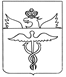 АдминистрацияБутурлиновского городского поселенияБутурлиновского муниципального районаВоронежской областиПостановлениеот 07.07.2020 г. № 348      г. БутурлиновкаО внесении изменений в муниципальную программу Бутурлиновского городского поселения Бутурлиновского муниципального района Воронежской области «Социальное развитие городского поселения и социальная поддержка граждан Бутурлиновского городского поселения Бутурлиновского муниципального района Воронежской области», утвержденную постановлением администрации Бутурлиновского городского поселения от 30.07.2018 № 410В соответствии с постановлением администрации Бутурлиновского городского поселения от 01.10.2013 № 477 «Об утверждении порядка разработки, реализации и оценки эффективности муниципальных программ Бутурлиновского городского поселения Бутурлиновского муниципального района Воронежской области», администрация Бутурлиновского городского поселенияПОСТАНОВЛЯЕТ:1. Внести в муниципальную программу Бутурлиновского городского поселения Бутурлиновского муниципального района Воронежской области «Социальное развитие городского поселения и социальная поддержка граждан Бутурлиновского городского поселения Бутурлиновского муниципального района Воронежской области», утвержденную постановлением администрации Бутурлиновского городского поселения от 30.07.2018 № 410, следующие изменения:1.1. в разделе 1 «Паспорт муниципальной программы Бутурлиновского городского поселения Бутурлиновского муниципального района Воронежской области «Социальное развитие городского поселения и социальная поддержка граждан Бутурлиновского городского поселения Бутурлиновского муниципального района Воронежской области» строку:«»заменить строкой	:«»;1.2. раздел 5 «Ресурсное обеспечение муниципальной программы» изложить в следующей редакции:«5. Ресурсное обеспечение муниципальной программыРесурсное обеспечение муниципальной программы предусмотрено в сумме 738 395,1 тыс. рублей, в том числе:Для реализации мероприятий программы возможно привлечение дополнительных финансовых средств из бюджетов других уровней и внебюджетных источников.»;1.3. в разделе 6 «Подпрограммы муниципальной программы»:1.3.1. в пункте 1 «Паспорт подпрограммы «Оформление права собственности и регулирование отношений по управлению муниципальным имуществом Бутурлиновского городского поселения»» подраздела 6.1 «Подпрограмма «Оформление права собственности и регулирование отношений по управлению муниципальным имуществом Бутурлиновского городского поселения»» строку:«»заменить строкой:«»;1.3.2. пункт 5 «Финансовое обеспечение подпрограммы» подраздела 6.1 «Подпрограмма «Оформление права собственности и регулирование отношений по управлению муниципальным имуществом Бутурлиновского городского поселения»» изложить в следующей редакции:«5. Финансовое обеспечение подпрограммыФинансовое обеспечение подпрограммы предусмотрено в сумме 24 225,4 тыс. рублей, в том числе:Для реализации мероприятий подпрограммы возможно привлечение финансовых средств из бюджетов других уровней и внебюджетных источников.»;1.3.3. в пункте 1 «Паспорт подпрограммы «Предупреждение и ликвидация последствий чрезвычайных ситуаций и стихийных бедствий, гражданская оборона, обеспечение первичных мер пожарной безопасности на территории Бутурлиновского городского поселения»» подраздела 6.2 «Подпрограмма «Предупреждение и ликвидация последствий чрезвычайных ситуаций и стихийных бедствий, гражданская оборона, обеспечение первичных мер пожарной безопасности на территории Бутурлиновского городского поселения»» строку:  «»заменить строкой:«»;1.3.4. пункт 5 «Финансовое обеспечение подпрограммы» подраздела 6.2 «Подпрограмма «Предупреждение и ликвидация последствий чрезвычайных ситуаций и стихийных бедствий, гражданская оборона, обеспечение первичных мер пожарной безопасности на территории Бутурлиновского городского поселения»» изложить в следующей редакции:«5. Финансовое обеспечение подпрограммыФинансовое обеспечение подпрограммы осуществляется на сумму 1421,0 тыс. рублей, в том числе:Для реализации мероприятий подпрограммы возможно привлечение финансовых средств из бюджетов других уровней и внебюджетных источников.»;1.3.5. в пункте 1 «Паспорт подпрограммы «Дорожное хозяйство Бутурлиновского городского поселения»» подраздела 6.3 «Подпрограмма «Дорожное хозяйство Бутурлиновского городского поселения»» строку:  «»заменить строкой:«»;1.3.6. пункт 4 «Характеристика основных мероприятий подпрограммы» подраздела 6.3 «Подпрограмма «Дорожное хозяйство Бутурлиновского городского поселения»» изложить в следующей редакции:«4. Характеристика основных мероприятий подпрограммы4.1. Основные мероприятия для выполнения поставленных задач в ходе реализации подпрограммы:тыс. рублей»;1.3.7. пункт 5 «Финансовое обеспечение подпрограммы» подраздела 6.3 «Подпрограмма «Дорожное хозяйство Бутурлиновского городского поселения»» изложить в следующей редакции:«5. Финансовое обеспечение подпрограммыОбщая сумма средств, направляемых на реализацию подпрограммы 233804,8 тыс. рублей, в том числе:2018 год — 70 738,0 тыс. рублей, в т. ч. 62549,7 тыс. рублей областной бюджет2019 год — 78017,5 тыс. рублей, в т.ч. 72182,7 тыс. руб. областной бюджет 2020 год — 68 249,3 тыс. рублей, в т.ч. 59 149,3 тыс. руб., областной бюджет2021 год — 4200,0 тыс. рублей2022 год — 4200,0 тыс. рублей2023 год — 4200,0 тыс. рублей2024 год — 4200,0 тыс. рублейДля реализации мероприятий подпрограммы возможно дополнительное привлечение финансовых средств из бюджета Бутурлиновского городского поселения и других источников.»;1.3.8. в пункте 1 «Паспорт подпрограммы «Реализация мероприятий по землеустройству и землепользованию в Бутурлиновском городском поселении» подраздела 6.4 «Подпрограмма «Реализация мероприятий по землеустройству и землепользованию в Бутурлиновском городском поселении»» строку:  «»заменить строкой:«»;1.3.9. пункт 5 «Финансовое обеспечение подпрограммы» подраздела 6.4 «Подпрограмма «Реализация мероприятий по землеустройству и землепользованию в Бутурлиновском городском поселении»» изложить в следующей редакции:«5. Финансовое обеспечение подпрограммыФинансовое обеспечение подпрограммы осуществляется за счет средств бюджета Бутурлиновского городского поселения на сумму 4430,4 тыс. рублей, в том числе:Для реализации мероприятий подпрограммы возможно привлечение финансовых средств из бюджетов других уровней и внебюджетных источников.»;1.3.10. в пункте 1 «Паспорт подпрограммы «Создание условий для обеспечения комфортным жильем населения Бутурлиновского городского поселения»» подраздела 6.5 «Подпрограмма «Создание условий для обеспечения комфортным жильем населения Бутурлиновского городского поселения»» строку:«»заменить строкой:«»;1.3.11. пункт 5 «Финансовое обеспечение подпрограммы» подраздела 6.5 «Подпрограмма «Создание условий для обеспечения комфортным жильем населения Бутурлиновского городского поселения»» изложить в следующей редакции:«5. Финансовое обеспечение подпрограммыФинансовое обеспечение мероприятий подпрограммы предусмотрено в сумме 10176,3 тыс. рублей, в том числе:По источникам финансирования:Для реализации мероприятий подпрограммы возможно привлечение дополнительных финансовых средств из бюджетов других уровней и внебюджетных источников.»;1.3.12. в пункте 1 «Паспорт подпрограммы «Развитие систем коммунальной инфраструктуры Бутурлиновского городского поселения»» подраздела 6.6 «Подпрограмма «Развитие систем коммунальной инфраструктуры Бутурлиновского городского поселения»» строку:«»заменить строкой:«»;1.3.13. пункт 4 «Характеристика основных мероприятий подпрограммы» подраздела 6.6 «Подпрограмма «Развитие систем коммунальной инфраструктуры Бутурлиновского городского поселения»» изложить в следующей редакции: «4. Характеристика основных мероприятий подпрограммыОсновные мероприятия для выполнения поставленных задач в ходе реализации подпрограммы:тыс. рублей»;1.3.14. пункт 5 «Финансовое обеспечение подпрограммы» подраздела 6.6 «Подпрограмма «Развитие систем коммунальной инфраструктуры Бутурлиновского городского поселения»» изложить в следующей редакции:«5. Финансовое обеспечение подпрограммыФинансовое обеспечение подпрограммы осуществляется на сумму 135 793,76 тыс. рублей, в том числе 97 820,1 тыс. руб. областной бюджет:2018 год — 65585,0 тыс. рублей, в том числе 57 288,9 тыс. руб. областной бюджет2019 год — 7471,4 тыс. рублей2020год — 43137,36 тыс. рублей, в том числе 40531,2 областной бюджет2021 год — 4900,0 тыс. рублей2022 год — 4900,0 тыс. рублей2023 год — 4900,0 тыс. рублей2024 год — 4900,0 тыс. рублейДля реализации мероприятий подпрограммы возможно привлечение дополнительных финансовых средств из бюджетов других уровней и внебюджетных источников.»;1.3.15. в пункте 1 «Паспорт подпрограммы «Организация благоустройства в границах территории Бутурлиновского городского поселения» подраздела 6.7 «Подпрограмма «Организация благоустройства в границах территории Бутурлиновского городского поселения»» строку:«»заменить строкой:«»;1.3.16. пункт 4 «Характеристика основных мероприятий подпрограммы» подраздела 6.7 «Подпрограмма «Организация благоустройства в границах территории Бутурлиновского городского поселения»» изложить в следующей редакции: «4. Характеристика основных мероприятий подпрограммыОсновные мероприятия для выполнения поставленных задач в ходе реализации подпрограммы:тыс. рублей»;1.3.17. пункт 5 «Финансовое обеспечение подпрограммы» подраздела 6.7 «Подпрограмма «Организация благоустройства в границах территории Бутурлиновского городского поселения»» изложить в следующей редакции:«5. Финансовое обеспечение подпрограммыФинансовое обеспечение подпрограммы предусмотрено в сумме 326 752,8 тыс. рублей, в том числе:Для реализации мероприятий подпрограммы возможно привлечение дополнительных финансовых средств из бюджетов других уровней и внебюджетных источников.».2. Настоящее постановление опубликовать в официальном периодическом печатном издании «Вестник муниципальных правовых актов Бутурлиновского городского поселения Бутурлиновского муниципального района Воронежской области» и разместить в информационно-телекоммуникационной сети «Интернет» на официальном сайте органов местного самоуправления Бутурлиновского городского поселения Бутурлиновского муниципального района Воронежской области.3. Контроль исполнения настоящего постановления оставляю за собой.Глава администрации Бутурлиновского городского поселения                                  А.В. ГоловковАдминистрацияБутурлиновского городского поселенияБутурлиновского муниципального районаВоронежской областиПостановлениеот 08.07.2020 г. № 349 г. БутурлиновкаО внесении изменений в муниципальную программу Бутурлиновского городского поселения Бутурлиновского муниципального района Воронежской области «Муниципальное управление Бутурлиновского городского поселения Бутурлиновского муниципального района Воронежской области», утвержденную постановлением администрации Бутурлиновского городского поселения от 30.07.2018 № 409В соответствии с постановлением администрации Бутурлиновского городского поселения от 01.10.2013 № 477 «Об утверждении порядка разработки, реализации и оценки эффективности муниципальных программ Бутурлиновского городского поселения Бутурлиновского муниципального района Воронежской области», администрация Бутурлиновского городского поселенияПОСТАНОВЛЯЕТ:1. Внести в муниципальную программу Бутурлиновского городского поселения Бутурлиновского муниципального района Воронежской области «Муниципальное управление Бутурлиновского городского поселения Бутурлиновского муниципального района Воронежской области», утвержденную постановлением администрации Бутурлиновского городского поселения от 30.07.2018 № 409, следующие изменения:1.1. в разделе 1 «Паспорт муниципальной программы Бутурлиновского городского поселения Бутурлиновского муниципального района Воронежской области «Муниципальное управление Бутурлиновского городского поселения Бутурлиновского муниципального района Воронежской области» строку:«»заменить строкой:«»;1.2. раздел 5 «Ресурсное обеспечение муниципальной программы» изложить в следующей редакции:«5. Ресурсное обеспечение муниципальной программыРесурсное обеспечение муниципальной программы предусмотрено в сумме 91 828,0 тыс. рублей, в том числе:	Для реализации мероприятий программы возможно привлечение дополнительных финансовых средств из бюджетов других уровней и внебюджетных источников.»;         1.3. в разделе 7 «Подпрограммы муниципальной программы»:         1.3.1. в пункте 1 «Паспорт  подпрограммы «Развитие органов местного самоуправления Бутурлиновского городского поселения Бутурлиновского муниципального района Воронежской области»» подраздела 7.1 «Подпрограмма «Развитие органов местного самоуправления Бутурлиновского городского поселения Бутурлиновского муниципального района Воронежской области»» строку:«»заменить строкой:«»;1.3.2. пункт 4 «Финансовое обеспечение реализации подпрограммы» подраздела 7.1 «Подпрограмма «Развитие органов местного самоуправления Бутурлиновского городского поселения Бутурлиновского муниципального района Воронежской области»» изложить в следующей редакции:«4.Финансовое обеспечение реализации подпрограммыФинансовые ресурсы, необходимые для реализации подпрограммы в 2018-2024 годах, соответствуют объемам бюджетных ассигнований, предусмотренным бюджетом Бутурлиновского городского поселения Бутурлиновского муниципального района Воронежской области.».2. Настоящее постановление опубликовать в официальном периодическом печатном издании «Вестник муниципальных правовых актов Бутурлиновского городского поселения Бутурлиновского муниципального района Воронежской области» и разместить в информационно-телекоммуникационной сети «Интернет» на официальном сайте органов местного самоуправления Бутурлиновского городского поселения Бутурлиновского муниципального района Воронежской области.3. Контроль исполнения настоящего постановления оставляю за собой.Глава администрации Бутурлиновского городского поселения                                      А.В. ГоловковАдминистрацияБутурлиновского городского поселенияБутурлиновского муниципального районаВоронежской областиПостановлениеот 08.07.2020 г. № 350       г. БутурлиновкаО внесении изменений в муниципальную программу Бутурлиновского городского поселения Бутурлиновского муниципального района Воронежской области «Развитие культуры, физической культуры и спорта», утвержденную постановлением администрации Бутурлиновского городского поселения от 30.07.2018 № 408В соответствии с постановлением администрации Бутурлиновского городского поселения от 01.10.2013 № 477 «Об утверждении порядка разработки, реализации и оценки эффективности муниципальных программ Бутурлиновского городского поселения Бутурлиновского муниципального района Воронежской области», администрация Бутурлиновского городского поселения ПОСТАНОВЛЯЕТ:1. Внести в муниципальную программу Бутурлиновского городского поселения Бутурлиновского муниципального района Воронежской области «Развитие культуры, физической культуры и спорта», утвержденную постановлением администрации Бутурлиновского городского поселения от 30.07.2018 № 408, следующие изменения:1.1. в разделе 1 «Паспорт муниципальной программы Бутурлиновского городского поселения Бутурлиновского муниципального района Воронежской области «Развитие культуры, физической культуры и спорта»» строку:«»заменить строкой:«»;1.2. раздел 5 «Ресурсное обеспечение муниципальной программы» изложить в следующей редакции:«5. Ресурсное обеспечение муниципальной программыРесурсное обеспечение муниципальной программы предусмотрено в сумме 141 567,1 тыс. рублей, в том числе:Для реализации мероприятий программы возможно привлечение дополнительных финансовых средств из бюджетов других уровней и внебюджетных источников.»;1.3. в разделе 6 «Подпрограммы муниципальной программы»:1.3.1. в пункте 1 «Паспорт подпрограммы «Развитие культуры в Бутурлиновском городском поселении»» подраздела 6.1 «Подпрограмма «Развитие культуры в Бутурлиновском городском поселении»» строку:«                                                                                                                                       »заменить строкой:«»;1.3.2. пункт 5 «Финансовое обеспечение подпрограммы» подраздела 6.1 «Подпрограмма «Развитие культуры в Бутурлиновском городском поселении»» изложить в следующей редакции:«5. Финансовое обеспечение подпрограммыФинансовое обеспечение подпрограммы осуществляется за счет средств бюджета Бутурлиновского городского поселения на сумму 63504,19 тыс. рублей, в том числе:Для реализации мероприятий подпрограммы возможно привлечение финансовых средств из бюджетов других уровней и внебюджетных источников.»;1.3.3. в пункте 1 «Паспорт подпрограммы «Развитие физической культуры и спорта в Бутурлиновском городском поселении»» подраздела 6.2 «Подпрограмма «Развитие физической культуры и спорта в Бутурлиновском городском поселении»» строку:«»заменить строкой:«»;1.3.4. пункт 5 «Финансовое обеспечение подпрограммы» подраздела 6.2 «Подпрограмма «Развитие физической культуры и спорта в Бутурлиновском городском поселении»» изложить в следующей редакции:«5. Финансовое обеспечение подпрограммыФинансовое обеспечение подпрограммы осуществляется за счет средств бюджета Бутурлиновского городского поселения и областного бюджета на сумму 85 337,7 тыс. рублей, в том числе:			Для реализации мероприятий подпрограммы возможно привлечение дополнительных финансовых средств из бюджетов других уровней и внебюджетных источников.».2. Настоящее постановление опубликовать в официальном периодическом печатном издании «Вестник муниципальных правовых актов Бутурлиновского городского поселения Бутурлиновского муниципального района Воронежской области» и разместить в информационно-телекоммуникационной сети «Интернет» на официальном сайте органов местного самоуправления Бутурлиновского городского поселения Бутурлиновского муниципального района Воронежской области.		3. Контроль за исполнением настоящего постановления оставляю за собой.Глава администрацииБутурлиновского городского поселения                                           А.В. Головков1Постановление администрации Бутурлиновского городского поселения от 03.07.2020 года № 341 «О Порядке организации и проведения администрацией Бутурлиновского городского поселения Бутурлиновского муниципального района Воронежской области проверок в целях реализации полномочий, предусмотренных частью 1.1 статьи 165 Жилищного кодекса Российской Федерации»2Постановление администрации Бутурлиновского городского поселения от 03.07.2020 года № 342 «О комиссии по предупреждению и ликвидации чрезвычайных ситуаций и обеспечению пожарной безопасности на территории Бутурлиновского городского поселения»3Постановление администрации Бутурлиновского городского поселения от 06.07.2020 года № 344 «О создании и содержании в целях гражданской обороны запасов продовольствия, медицинских средств индивидуальной защиты и иных средств на территории Бутурлиновского городского поселения Бутурлиновского муниципального района Воронежской области»4Постановление администрации Бутурлиновского городского поселения от 06.07.2020 года № 345 «О Комиссии по поддержанию устойчивости функционирования организаций при военных конфликтах или вследствие этих конфликтов, а также при чрезвычайных ситуациях природного и техногенного характера»5Постановление администрации Бутурлиновского городского поселения от 06.07.2020 года № 346 «Об обучении неработающего населения в области гражданской обороны и защиты от чрезвычайных ситуаций в учебно-консультативном пункте»6Постановление администрации Бутурлиновского городского поселения от 07.07.2020 года № 347 «О внесении изменений в постановление администрации Бутурлиновского городского поселения от 30.06.2020 №337 «О плане работы администрации Бутурлиновского городского поселения на 3 квартал 2020 года»»7Постановление администрации Бутурлиновского городского поселения от 07.07.2020 года № 348 «О внесении изменений в муниципальную программу Бутурлиновского городского поселения Бутурлиновского муниципального района Воронежской области «Социальное развитие городского поселения и социальная поддержка граждан Бутурлиновского городского поселения Бутурлиновского муниципального района Воронежской области», утвержденную постановлением администрации Бутурлиновского городского поселения от 30.07.2018 № 410»8Постановление администрации Бутурлиновского городского поселения от 08.07.2020 года № 349 «О внесении изменений в муниципальную программу Бутурлиновского городского поселения Бутурлиновского муниципального района Воронежской области «Муниципальное управление Бутурлиновского городского поселения Бутурлиновского муниципального района Воронежской области», утвержденную постановлением администрации Бутурлиновского городского поселения от 30.07.2018 № 409»9Постановление администрации Бутурлиновского городского поселения от 08.07.2020 года № 350 «О внесении изменений в муниципальную программу Бутурлиновского городского поселения Бутурлиновского муниципального района Воронежской области «Развитие культуры, физической культуры и спорта», утвержденную постановлением администрации Бутурлиновского городского поселения от 30.07.2018 № 408»№ п/пНаименование материальных средствЕдиница измеренияНорма на 1 чел.Общее количество1. Продовольствие (из расчета снабжения на 3-е суток 300 чел. пострадавших)1. Продовольствие (из расчета снабжения на 3-е суток 300 чел. пострадавших)1. Продовольствие (из расчета снабжения на 3-е суток 300 чел. пострадавших)1. Продовольствие (из расчета снабжения на 3-е суток 300 чел. пострадавших)1. Продовольствие (из расчета снабжения на 3-е суток 300 чел. пострадавших)1Хлеб и хлебобулочные изделияКг0,2001802Крупа разнаяКг0,060543Макаронные изделия Кг0,040364Мясные консервыКг0,1501355Рыбные консервыКг0,090816Масло растительноеКг0,02522,57Молоко Л0,2502258СахарКг0,080729Соль поваренная пищеваяКг0,0201810Чай Кг0,0010,911КартофельКг0,3531512ОвощиКг0,1902. Продовольствие (из расчета снабжения на 3-е суток 100 чел. спасателей, ведущих АСДНР)2. Продовольствие (из расчета снабжения на 3-е суток 100 чел. спасателей, ведущих АСДНР)2. Продовольствие (из расчета снабжения на 3-е суток 100 чел. спасателей, ведущих АСДНР)2. Продовольствие (из расчета снабжения на 3-е суток 100 чел. спасателей, ведущих АСДНР)2. Продовольствие (из расчета снабжения на 3-е суток 100 чел. спасателей, ведущих АСДНР)1Хлеб и хлебобулочные изделияКг0,200602Крупа разнаяКг0,060183Макаронные изделия Кг0,040124Мясные консервыКг0,150455Рыбные консервыКг0,090276Масло растительноеКг0,0257,57Молоко Л0,250758СахарКг0,080249Соль поваренная пищеваяКг0,020610Чай Кг0,0010,311КартофельКг0,3510512ОвощиКг0,1303. Продовольствие (из расчета снабжения на 3-е суток 100 чел. участников ликвидации)3. Продовольствие (из расчета снабжения на 3-е суток 100 чел. участников ликвидации)3. Продовольствие (из расчета снабжения на 3-е суток 100 чел. участников ликвидации)3. Продовольствие (из расчета снабжения на 3-е суток 100 чел. участников ликвидации)3. Продовольствие (из расчета снабжения на 3-е суток 100 чел. участников ликвидации)1Хлеб и хлебобулочные изделияКг0,200602Крупа разнаяКг0,060183Макаронные изделия Кг0,040124Мясные консервыКг0,150455Рыбные консервыКг0,090276Масло растительноеКг0,0257,57Молоко Л0,250758СахарКг0,080249Соль поваренная пищеваяКг0,020610Чай Кг0,0010,311КартофельКг0,3510512ОвощиКг0,1304. Вещевое имущество для пострадавшего населения4. Вещевое имущество для пострадавшего населения4. Вещевое имущество для пострадавшего населения4. Вещевое имущество для пострадавшего населения4. Вещевое имущество для пострадавшего населения1Костюм утепленный (зимний)комплект502Костюм демисезонныйкомплект503Шапкит.504НоскиПар1005Белье нательноекомплект506Перчаткишт.1007Обувь зимняяПар508Обувь демисезоннаяПар509Посуда одноразовая (миска, ложка, стакан)комплект105010Постельные принадлежностикомплект5011Матрацшт.5012Одеялошт.5013ПодушкаШт5014Моющие средстваКг2015Спичкишт.505. Медицинское имущество и медикаменты5. Медицинское имущество и медикаменты5. Медицинское имущество и медикаменты5. Медицинское имущество и медикаменты5. Медицинское имущество и медикаменты1Медикаменты В соответствии с нормами, установленными департаментом здравоохранения правительства Воронежской областикомплект2Медицинское имущество и оборудование В соответствии с нормами, установленными департаментом здравоохранения правительства Воронежской областикомплект6. Материально-техническое снабжение и ГСМ6. Материально-техническое снабжение и ГСМ6. Материально-техническое снабжение и ГСМ6. Материально-техническое снабжение и ГСМ6. Материально-техническое снабжение и ГСМ1ЦементТ0,22ШиферЛист503Рубероидм.кв.1004Пиломатериалыкуб. м35автобензинТ3,06дизельное топливоТ3,07кабельно-проводниковая продукцияКм0,28Трубы разного диаметраМ509насосы разныешт.1№п/пДолжность вкомиссииФ.И.О. Занимаемая должность на основной работе1234Руководство комиссииРуководство комиссииРуководство комиссииРуководство комиссии1Председатель комиссииГоловков Александр ВасильевичГлава администрации Бутурлиновского городского поселения2Заместитель председателя комиссииБутков Евгений НиколаевичЗаместитель главы администрации Бутурлиновского городского поселения3Секретарь комиссииАкиньшина Галина ИвановнаДиректор МКУ «Управление городского хозяйства» (по согласованию)Группа «жилищно-коммунального хозяйства и топливно-энергетического комплекса»Группа «жилищно-коммунального хозяйства и топливно-энергетического комплекса»Группа «жилищно-коммунального хозяйства и топливно-энергетического комплекса»Группа «жилищно-коммунального хозяйства и топливно-энергетического комплекса»1Руководитель группыПрохоренко Сергей МихайловичСтарший инженер по вопросам ЖКХ МКУ «Управление городского хозяйства» (по согласованию)2Член комиссииЛапковская Светлана АлексеевнаСтарший инженер по градостроительству и вопросам землепользования МКУ «Управление городского хозяйства» (по согласованию)3Член комиссииКуликова Татьяна ЮрьевнаСтарший инженер по управлению муниципальным имуществом МКУ «Управление городского хозяйства» (по согласованию)Группа «промышленного производства»Группа «промышленного производства»Группа «промышленного производства»Группа «промышленного производства»1Руководитель группыМуренец Дмитрий ВладимировичГлавный специалист администрации Бутурлиновского городского поселения 2Член комиссииДроздов Алексей ВладимировичСтарший инженер по производственной работе МКУ «Управление городского хозяйства» (по согласованию)1Член комиссииПодольских Валентина АлексеевнаСтарший инспектор МКУ «Управление городского хозяйства» (по согласованию)Группа «транспортной системы»Группа «транспортной системы»Группа «транспортной системы»Группа «транспортной системы»1Руководитель группыИльин Максим ВикторовичГлавный специалист администрации Бутурлиновского городского поселения2Член комиссииСушкова Татьяна АлександровнаСтарший инженер по вопросам землепользования МКУ «Управление городского хозяйства» (по согласованию)Группа «агропромышленного комплекса»Группа «агропромышленного комплекса»Группа «агропромышленного комплекса»Группа «агропромышленного комплекса»1Руководитель группыВасильева Ирина ВладимировнаНачальник сектора по экономике, финансам, учету и отчетности администрации Бутурлиновского городского поселения2Член комиссииКострикина Надежда ВикторовнаСтарший инспектор по учету и отчетности МКУ «Управление городского хозяйства» (по согласованию)3Член комиссииБарканова Елена АнатольевнаСтарший инспектор по учету и отчетности администрации Бутурлиновского городского поселенияГруппа «социальной сферы»Группа «социальной сферы»Группа «социальной сферы»Группа «социальной сферы»1Руководитель группыРачкова Лилия АлександровнаНачальник сектора по управлению делами, организационной и правовой работе администрации Бутурлиновского городского поселения2Член комиссииПищулина Светлана НиколаевнаСтарший инспектор МКУ «Управления городского хозяйства» (по согласованию)3Член комиссииЮрьева Елена НиколаевнаГлавный специалист-главный бухгалтер администрации Бутурлиновского городского поселенияГруппа «систем управления, связи и оповещения»Группа «систем управления, связи и оповещения»Группа «систем управления, связи и оповещения»Группа «систем управления, связи и оповещения»1Руководитель группыПопова Наталья ВасильевнаЗаведующая канцелярией администрации Бутурлиновского городского поселения2Член комиссииЛуговская Наталья НиколаевнаИнспектор-секретарь МКУ «Управление городского хозяйства» (по согласованию)3Член комиссииГорлова Ирина АнатольевнаСтарший инспектор по учету и отчетности МКУ «Управления городского хозяйства» (по согласованию)24О проведении анализа по поступлению местных налогов в 2020 году и установлению ставок земельного налога на 2021 год.август - сентябрьИ.В. Васильева, Т.А. Сушкова (по согласованию)Объемы и источники финансирования муниципальной программыРеализация программы осуществляется на сумму 680 822,5 тыс. рублей, в том числе 316 776,9 тыс. руб. областной бюджет:2018 год - 183888,1 тыс. рублей, в т. ч. 125858,7 тыс. рублей областной бюджет2019 год — 130415,2 тыс. рублей, в т.ч. 75483,8 тыс. руб. областной бюджет2020 год — 171421,8 тыс. рублей, в т.ч. 113526,8 тыс. руб. областной бюджет 2021 год — 49256,9 тыс. рублей, в т.ч. 953,8 тыс. руб. областной бюджет2022 год — 48613,5 тыс. рублей, в т.ч. 953,8 тыс. руб. областной бюджет2023 год — 48613,5 тыс. рублей2024 год — 48613,5 тыс. рублейДля реализации мероприятий программы возможно привлечение дополнительных финансовых средств из бюджетов других уровней и внебюджетных источников.Объемы и источники финансирования муниципальной программыРеализация программы осуществляется на сумму 738 395,1 тыс. рублей, в том числе 338 796,7 тыс. руб. областной бюджет:2018 год - 183888,1 тыс. рублей, в т. ч. 125858,7 тыс. рублей областной бюджет2019 год — 130415,2 тыс. рублей, в т.ч. 75483,8 тыс. руб. областной бюджет2020 год — 228994,4 тыс. рублей, в т.ч. 135546,6 тыс. руб. областной бюджет 2021 год — 49256,9 тыс. рублей, в т.ч. 953,8 тыс. руб. областной бюджет2022 год — 48613,5 тыс. рублей, в т.ч. 953,8 тыс. руб. областной бюджет2023 год — 48613,5 тыс. рублей2024 год — 48613,5 тыс. рублейДля реализации мероприятий программы возможно привлечение дополнительных финансовых средств из бюджетов других уровней и внебюджетных источников.периодИсточники финансирования (тыс. рублей)Источники финансирования (тыс. рублей)Источники финансирования (тыс. рублей)Источники финансирования (тыс. рублей)периодВсегов том числев том числев том числепериодВсегофедеральный бюджетобластной бюджетбюджет Бутурлиновского городского поселения2018 год183 888,1-125 858,758 029,42019 год130 415,2-75483,854931,42020 год228 994,4-135546,693447,82021 год49 256,9-953,848303,12022 год48 613,5-953,847659,72023 год48 613,5--48613,52024 год48 613,5--48613,5ИТОГО:738 395,1-338 796,7399 598,4Объемы и источники финансирования подпрограммыРеализация подпрограммы осуществляется за счет средств бюджета Бутурлиновского городского поселения на сумму 24926,2 тыс. рублей, в том числе:2018 год — 4869,5 тыс. рублей2019 год — 3046,7 тыс. рублей2020 год — 5710,0 тыс. рублей2021 год — 2750,0 тыс. рублей2022 год — 2850,0 тыс. рублей2023 год — 2850,0 тыс. рублей2024 год — 2850.0 тыс. рублейДля реализации мероприятий подпрограммы возможно привлечение финансовых средств из бюджетов других уровней и внебюджетных источников.Объемы и источники финансирования подпрограммыРеализация подпрограммы осуществляется за счет средств бюджета Бутурлиновского городского поселения на сумму 24 225,4 тыс. рублей, в том числе:2018 год — 4869,5 тыс. рублей2019 год — 3046,7 тыс. рублей2020 год — 5009,2 тыс. рублей2021 год — 2750,0 тыс. рублей2022 год — 2850,0 тыс. рублей2023 год — 2850,0 тыс. рублей2024 год — 2850,0 тыс. рублейДля реализации мероприятий подпрограммы возможно привлечение финансовых средств из бюджетов других уровней и внебюджетных источников.№ п/пНаименование мероприятийСумма (тыс. рублей)1.Изготовление технической документации на объекты муниципального имущества (средства бюджета Бутурлиновского городского поселения)0,01.2018 год 0,01.2019 год 0,01.2020 год  0,01.2021 год 0,01.2022 год  0,01.2023 год  0,01.2024 год 0,02.Проведение оценки рыночной стоимости объектов муниципального имущества (средства бюджета Бутурлиновского городского поселения)324,82.2018 год 0,02.2019 год 83,82.2020 год  40,02.2021 год  51,02.2022 год  50,02.2023 год  50,02.2024 год50,03.Содержание объектов муниципального имущества (средства бюджета Бутурлиновского городского поселения)23 890,63.2018 год  4869,53.2019 год 2962,93.2020 год 4958,23.2021 год  2700,03.2022 год 2800,03.2023 год 2800,03.2024 год2800,04.Приобретение недвижимого имущества (средства бюджета Бутурлиновского городского поселения)0,04.2018 год  0,04.2019 год 0,04.2020 год 0,04.2021 год  0,04.2022 год 0,04.2023 год 0,04.2024 год0,05.ИТОГО:24 225,45.2018 год  4869,55.2019 год 3046,75.2020 год  5009,25.2021 год  2750,05.2022 год  2850,05.2023 год  2850,05.2024 год2850,0Объемы и источники финансирования подпрограммыРеализация подпрограммы осуществляется на сумму 1411,5 тыс. рублей, в том числе 58,3 тыс. руб. областной бюджет:2018 год — 30,0 тыс. рублей, в т. ч. 30,0 тыс. рублей областной бюджет2019 год — 231,5 тыс. рублей, в т.ч. 28,3 тыс. руб. областной бюджет2020 год — 230,0 тыс. рублей2021 год — 230,0 тыс. рублей2022 год — 230,0 тыс. рублей2023 год — 230,0 тыс. рублей2024 год — 230,0 тыс. рублейДля реализации мероприятий подпрограммы возможно привлечение дополнительных финансовых средств из бюджетов других уровней и внебюджетных источников.Объемы и источники финансирования подпрограммыРеализация подпрограммы осуществляется на сумму 1421,0 тыс. рублей, в том числе 86,6 тыс. руб. областной бюджет:2018 год — 30,0 тыс. рублей, в т. ч. 30,0 тыс. рублей областной бюджет2019 год — 231,5 тыс. рублей, в т.ч. 28,3 тыс. руб. областной бюджет2020 год — 239,5 тыс. рублей, в т.ч. 28,3 тыс. рублей областной бюджет2021 год — 230,0 тыс. рублей2022 год — 230,0 тыс. рублей2023 год — 230,0 тыс. рублей2024 год — 230,0 тыс. рублейДля реализации мероприятий подпрограммы возможно привлечение дополнительных финансовых средств из бюджетов других уровней и внебюджетных источников.№ п/пНаименование мероприятийСумма (тыс. рублей)1.Предупреждение и ликвидация последствий чрезвычайных ситуаций и стихийных бедствий (средства бюджета Бутурлиновского городского поселения)1240,71.2018 год0,01.2019 год 189,51.2020 год  211,21.2021 год  210,01.2022 год 210,01.2023 год  210,01.2024 год210,02.Гражданская оборона (средства бюджета Бутурлиновского городского поселения)40,02.2018 год  0,02.2019 год  0,02.2020 год 0,02.2021 год 10,02.2022 год10,02.2023 год10,02.2024 год10,03.Обеспечение первичных мер пожарной безопасности140,33.2018 год  30,03.- средства областного бюджета30,03.- средства бюджета Бутурлиновского городского поселения0,03.2019 год (средства бюджета Бутурлиновского городского поселения)42,03.- средства областного бюджета28,33.- средства бюджета Бутурлиновского городского поселения13,73.2020 год (средства бюджета Бутурлиновского городского поселения)28,33.- средства областного бюджета28,33.2021 год (средства бюджета Бутурлиновского городского поселения)10,03.2022 год (средства бюджета Бутурлиновского городского поселения)10,03.2023 год (средства бюджета Бутурлиновского городского поселения)10,03.2024 год (средства бюджета Бутурлиновского городского поселения)10,04.ИТОГО:1421,04.2018 год  30,04.- средства областного бюджета30,04.- средства бюджета Бутурлиновского городского поселения0,04.2019 год (средства бюджета Бутурлиновского городского поселения)231,54.- средства областного бюджета28,34.- средства бюджета Бутурлиновского городского поселения203,24.2020 год (средства бюджета Бутурлиновского городского поселения)239,54.2021 год (средства бюджета Бутурлиновского городского поселения)230,04.2022 год (средства бюджета Бутурлиновского городского поселения)230,04.2023 год (средства бюджета Бутурлиновского городского поселения)230,04.2024 год (средства бюджета Бутурлиновского городского поселения)230,0Объемы и источники финансирования подпрограммыРеализация подпрограммы осуществляется на сумму 228 804,8 тыс. рублей, в том числе 188 881,7 тыс. руб. областной бюджет:2018 год — 70 738,0 тыс. рублей, в т. ч. 62549,7 тыс. рублей областной бюджет2019 год — 78017,5 тыс. рублей, в т.ч. 72182,7 тыс. руб. областной бюджет 2020 год — 63 249,3 тыс. рублей, в т.ч. 54 149,3 тыс. руб., областной бюджет2021 год — 4200,0 тыс. рублей2022 год — 4200,0 тыс. рублей2023 год — 4200,0 тыс. рублей2024 год — 4200,0 тыс. рублейКроме средств муниципального дорожного фонда Бутурлиновского городского поселения для реализации мероприятий подпрограммы возможно привлечение финансовых средств из бюджета Бутурлиновского городского поселения и других источников.Объемы и источники финансирования подпрограммыРеализация подпрограммы осуществляется на сумму 233 804,8 тыс. рублей, в том числе 193 881,7 тыс. руб. областной бюджет:2018 год — 70 738,0 тыс. рублей, в т. ч. 62549,7 тыс. рублей областной бюджет2019 год — 78017,5 тыс. рублей, в т.ч. 72182,7 тыс. руб. областной бюджет 2020 год — 68 249,3 тыс. рублей, в т.ч. 59 149,3 тыс. руб., областной бюджет2021 год — 4200,0 тыс. рублей2022 год — 4200,0 тыс. рублей2023 год — 4200,0 тыс. рублей2024 год — 4200,0 тыс. рублейКроме средств муниципального дорожного фонда Бутурлиновского городского поселения для реализации мероприятий подпрограммы возможно привлечение финансовых средств из бюджета Бутурлиновского городского поселения и других источников.№ п/пНаименование мероприятийНаименование мероприятийНаименование мероприятийВсегов т. ч. по годамв т. ч. по годамв т. ч. по годамв т. ч. по годамв т. ч. по годамв т. ч. по годамв т. ч. по годам№ п/пНаименование мероприятийНаименование мероприятийНаименование мероприятийВсего2018 г2019 г2020 г2021 г2022 г2023 г2024 г.1.Капитальный ремонт, ремонт и содержание автомобильных дорогВсего, том числеВсего, том числе217170,863202,977918,659249,342004200420042001.Капитальный ремонт, ремонт и содержание автомобильных дорогсредства областного бюджетасредства областного бюджета134732,462549,772182,7-----1.Капитальный ремонт, ремонт и содержание автомобильных дорог-средства местного бюджета-средства местного бюджета23189,1653,25735,9-42004200420042001.Капитальный ремонт, ремонт и содержание автомобильных дорогНаименование улицНаименование улицНаименование улицНаименование улицНаименование улицНаименование улицНаименование улицНаименование улицНаименование улицНаименование улиц1.- средства областного бюджетаЗаводская,Кирова с. Отрадное,Комсомольская,Подгорная,Фридриха Энгельса,пер. Связистов,Дружбы,Заречная,Петровского,Блинова,Ленина.Заводская,Кирова с. Отрадное,Комсомольская,Подгорная,Фридриха Энгельса,пер. Связистов,Дружбы,Заречная,Петровского,Блинова,Ленина.62549,762549,71.- средства местного бюджетаЗаводская,Кирова с. Отрадное,Комсомольская,Подгорная,Фридриха Энгельса,пер. Связистов,Дружбы,Заречная,Петровского,Блинова,Ленина.Заводская,Кирова с. Отрадное,Комсомольская,Подгорная,Фридриха Энгельса,пер. Связистов,Дружбы,Заречная,Петровского,Блинова,Ленина.653,2653,21.- средства местного бюджета- средства областного бюджета40 лет Октября,пер. Майский,Ленина от д. 214 до Ф. Энгельса,Магистральная,Головина,Роза Люксембург,пер. Красносельский,пер. Кутузова,пер. Полевой,А. Невского,Березовая,Булгакова,Бучкури,Калинина,Королева,Крамского,Парижской Коммуны,Парковая,Платонова,Победы,Пристанционная,Серебрянского,Степная,Тимирязева,Элеваторная,Московская,Пятницкого,пер. 9 Мая,Аптечный,Беговая,Мичурина,Перепелицына,Речная,Чайковского,9 Января,Карла Маркса,Кирова,Космонавтов,Лесная (возле родника),Московская,Осенняя,Попкова,Терешковой,Успенская.40 лет Октября,пер. Майский,Ленина от д. 214 до Ф. Энгельса,Магистральная,Головина,Роза Люксембург,пер. Красносельский,пер. Кутузова,пер. Полевой,А. Невского,Березовая,Булгакова,Бучкури,Калинина,Королева,Крамского,Парижской Коммуны,Парковая,Платонова,Победы,Пристанционная,Серебрянского,Степная,Тимирязева,Элеваторная,Московская,Пятницкого,пер. 9 Мая,Аптечный,Беговая,Мичурина,Перепелицына,Речная,Чайковского,9 Января,Карла Маркса,Кирова,Космонавтов,Лесная (возле родника),Московская,Осенняя,Попкова,Терешковой,Успенская.22635,9131332,05735,972182,7100,059149,342004200420042001.- средства местного бюджетаПер Аптечный,Пристанционная,Булгакова,Пятницкого,Чайковского,УспенскаПер Аптечный,Пристанционная,Булгакова,Пятницкого,Чайковского,Успенска- средства местного бюджета40 лет ПобедыСеребрянскогоСтепнаяТимирязеваПобедыПлатонова40 лет ПобедыСеребрянскогоСтепнаяТимирязеваПобедыПлатонова- средства местного бюджетаРоза ЛюксембургБлиноваФридриха Энгельсапер. СвязистовДружбыЗаречнаяПетровскогоРоза ЛюксембургБлиноваФридриха Энгельсапер. СвязистовДружбыЗаречнаяПетровского- средства местного бюджетаГоловинапер. 9 МаяБерезоваяБеговаяКолодиеваГоловинапер. 9 МаяБерезоваяБеговаяКолодиева- средства местного бюджетаКироваНоваяПетровскогоЗаводскаяКирова с. ОтрадноеКомсомольскаяПодгорнаяФридриха Энгельсапер. СвязистовКироваНоваяПетровскогоЗаводскаяКирова с. ОтрадноеКомсомольскаяПодгорнаяФридриха Энгельсапер. Связистов2.Устройство и капитальный ремонт тротуаровВсего, том числеВсего, том числеВсего2018 г2019 г2020 г2021 г2022 г2023 г2024 г.2.Устройство и капитальный ремонт тротуаров-средства местного бюджета-средства местного бюджета7634,07535,198,92.Устройство и капитальный ремонт тротуаровНаименование улицНаименование улицНаименование улицНаименование улицНаименование улицНаименование улицНаименование улицНаименование улицНаименование улицНаименование улиц2.- средства местного бюджетаКраснаяОктябрьская9 ЯнваряПер.9 ЯнваряКраснаяОктябрьская9 ЯнваряПер.9 Января7535,17535,12.- средства местного бюджетаПетровскогоОрджоникидзе40 лет Октября ЛенинаПетровскогоОрджоникидзе40 лет Октября Ленина2.- средства местного бюджетаОктябрьскаяГоловинаЛенинаОктябрьскаяГоловинаЛенина98,998,92.- средства местного бюджетаПопкова3 ИнтернационалаЗаречнаяПопкова3 ИнтернационалаЗаречная2.- средства местного бюджетаРоза ЛюксембургКолодиеваРоза ЛюксембургКолодиева2.- средства местного бюджетаМолодежнаяДекабристовТельманаМолодежнаяДекабристовТельмана2.- средства местного бюджетаФрунзеФрунзе3.Капитальный ремонт и ремонт дворовых территорий многоквартирных домов, проездов к дворовым территориям многоквартирных домовВсего, в том числеВсего, в том числеВсего2018г2019г2020г2021г2022г2023г2024г3.Капитальный ремонт и ремонт дворовых территорий многоквартирных домов, проездов к дворовым территориям многоквартирных домов средства областного бюджета средства областного бюджета3.Капитальный ремонт и ремонт дворовых территорий многоквартирных домов, проездов к дворовым территориям многоквартирных домовсредства местного бюджетасредства местного бюджета900090003.Капитальный ремонт и ремонт дворовых территорий многоквартирных домов, проездов к дворовым территориям многоквартирных домовНаименование улицНаименование улицНаименование улицНаименование улицНаименование улицНаименование улицНаименование улицНаименование улицНаименование улицНаименование улиц3.средства областного бюджетаГоловина40 лет ОктябряМагистральная3.средства местного бюджетаГоловина40 лет ОктябряМагистральная4.ИТОГО:233804,8233804,870738,078017,568249,34200420042004200Объемы и источники финансирования подпрограммыРеализация подпрограммы осуществляется за счет средств бюджета Бутурлиновского городского поселения на сумму 4321,4 тыс. рублей, в том числе:2018 год — 894,9 тыс. рублей2019 год — 306,0 тыс. рублей2020 год — 224,1,0 тыс. рублей2021 год — 724,1 тыс. рублей2022 год — 724,1 тыс. рублей2023 год — 724,1 тыс. рублей2024 год — 724,1 тыс. рублейДля реализации мероприятий подпрограммы возможно привлечение финансовых средств из бюджетов других уровней и внебюджетных источников.Объемы и источники финансирования подпрограммыРеализация подпрограммы осуществляется за счет средств бюджета Бутурлиновского городского поселения на сумму 4430,4 тыс. рублей, в том числе:2018 год — 894,9 тыс. рублей2019 год — 306,0 тыс. рублей2020 год — 333,1 тыс. рублей2021 год — 724,1 тыс. рублей2022 год — 724,1 тыс. рублей2023 год — 724,1 тыс. рублей2024 год — 724,1 тыс. рублейДля реализации мероприятий подпрограммы возможно привлечение финансовых средств из бюджетов других уровней и внебюджетных источников.№ п/пНаименование мероприятийСумма (тыс. рублей)1.Межевание земельных участков (средства бюджета Бутурлиновского городского поселения)1571,71.2018 год 293,71.2019 год 169,01.2020 год  309,01.2021 год  200,01.2022 год  200,01.2023 год 200,01.2024 год200,02.Мероприятия по градостроительной деятельности (средства бюджета Бутурлиновского городского поселения)2738,22.2018 год 601,22.2019 год 137,02.2020 год  0,02.2021 год  500,02.2022 год  500,02.2023 год 500,02.2024 год500,03.Расходы бюджета городского поселения по передаче полномочий по градостроительной деятельности144,63.2018 год 0,03.2019 год 24,13.2020 год  24,13.2021 год  24,13.2022 год  24,13.2023 год 24,13.2024 год24,14.ИТОГО: (средства бюджета Бутурлиновского городского поселения)4430,44.2018 год 894,94.2019 год 306,04.2020 год  333,14.2021 год  724,14.2022 год  724,14.2023 год 724,14.2024 год724,1Объемы и источники финансирования  подпрограммыРеализация подпрограммы осуществляется на сумму 10145,2 тыс. рублей, в том числе:2018 год — 527,6 тыс. рублей2019 год — 433,6 тыс. рублей2020 год — 6910,0 тыс. рублей2021 год — 568,5 тыс. рублей2022 год — 568,5 тыс. рублей2023 год — 568,5 тыс. рублей2024 год — 568,5 тыс. рублейДля реализации мероприятий подпрограммы возможно привлечение дополнительных финансовых средств из бюджетов других уровней и внебюджетных источников.Объемы и источники финансирования  подпрограммыРеализация подпрограммы осуществляется на сумму 10176,3 тыс. рублей, в том числе:2018 год — 527,6 тыс. рублей2019 год — 433,6 тыс. рублей2020 год — 6941,1 тыс. рублей2021 год — 568,5 тыс. рублей2022 год — 568,5 тыс. рублей2023 год — 568,5 тыс. рублей2024 год — 568,5 тыс. рублейДля реализации мероприятий подпрограммы возможно привлечение дополнительных финансовых средств из бюджетов других уровней и внебюджетных источников.№ п/пНаименование мероприятийСумма (тыс. рублей)1.Переселение граждан из аварийного жилищного фонда-1.2018 год -1.2019 год-1.2020 год-2.Проведение капитального ремонта муниципального жилищного фонда (средства бюджета Бутурлиновского городского поселения)3300,22.2018 год 527,62.2019 год 400,02.2020 год  372,62.2021 год  500,02.2022 год  500,02.2023 год  500,02.2024 год500,03.Приобретение муниципального жилищного фонда6500,03.2018 год 0,03.2019 год0,03.2020 год6500,04.Передача полномочий по осуществлению жилищного контроля376,14.2019 год33,64.2020 год68,54.2021 год68,54.2022 год68,54.2023 год68,54.2024 год68,55.ИТОГО: 10176,35.2018 год (средства бюджета Бутурлиновского городского поселения)527,65.2019 год (средства бюджета Бутурлиновского городского поселения)433,65.2020 год (средства бюджета Бутурлиновского городского поселения)6941,15.2021 год (средства бюджета Бутурлиновского городского поселения)568,55.2022 год (средства бюджета Бутурлиновского городского поселения)568,55.2023 год (средства бюджета Бутурлиновского городского поселения)568,55.2024 год (средства бюджета Бутурлиновского городского поселения)568,5периодИсточники финансирования (тыс. рублей)Источники финансирования (тыс. рублей)Источники финансирования (тыс. рублей)Источники финансирования (тыс. рублей)периодВсегов том числев том числев том числепериодВсегофедеральный бюджетобластной бюджетбюджет Бутурлиновского городского поселения2018 год527,6--527,62019 год433,6--433,62020 год6941,1--6941,12021 год568,5--568,52022 год568,5--568,52023 год568,5--568,52024 год568,5--568,5ИТОГО:10176,3--10176,3Объемы и источники финансирования  подпрограммыРеализация подпрограммы осуществляется на сумму 135 735,8 тыс. рублей, в том числе 97 820,1 тыс. руб. областной бюджет:2018 год — 65585,0 тыс. рублей, в том числе 57 288,9 тыс. руб. областной бюджет2019 год — 7471,4 тыс. рублей2020год — 43079,4 тыс. рублей, в том числе 40531,2 областной бюджет2021 год — 4900,0 тыс. рублей2022 год — 4900,0 тыс. рублей2023 год — 4900,0 тыс. рублей2024 год — 4900,0 тыс. рублейДля реализации мероприятий подпрограммы возможно привлечение дополнительных финансовых средств из бюджетов других уровней и внебюджетных источников.Объемы и источники финансирования  подпрограммыРеализация подпрограммы осуществляется на сумму 135 793,76 тыс. рублей, в том числе 97 820,1 тыс. руб. областной бюджет:2018 год — 65585,0 тыс. рублей, в том числе 57 288,9 тыс. руб. областной бюджет2019 год — 7471,4 тыс. рублей2020год — 43137,36 тыс. рублей, в том числе 40531,2 областной бюджет2021 год — 4900,0 тыс. рублей2022 год — 4900,0 тыс. рублей2023 год — 4900,0 тыс. рублей2024 год — 4900,0 тыс. рублейДля реализации мероприятий подпрограммы возможно привлечение дополнительных финансовых средств из бюджетов других уровней и внебюджетных источников.№ п/пНаименование мероприятийВсегов т.ч. по годамв т.ч. по годамв т.ч. по годамв т.ч. по годамв т.ч. по годамв т.ч. по годамв т.ч. по годамНаименование мероприятийВсего2018 г2019 г2020 г2021 г2022 г2023 г2024 г1.Мероприятия по модернизации систем уличного освещения-                                  ------2.Организация теплоснабжения (средства бюджета городского поселения)3235,61543,7108,283,73004004004003.Организация  водоснабжения (средства бюджета городского поселения)115423,163064,9 в т. ч. 57016,7 обл. бюджет3409,441348,8 в т.ч.40531,2 обл.б. 19001900190019004.Организация водоотведения (средства бюджета городского поселения)9390,2224,0 в т.ч. 43,5 обл. бюджет1661,41104,8616001600160016005.Организация  газоснабжения  (средства бюджета городского поселения)--------6.Инфраструктурное обустройство территории городского поселения (средства бюджета городского поселения)7644,8752,42292,460010001000100010007.ИТОГО:135793,7665585,07471,443137,364900,04900,04900,04900Объемы и источники финансирования  подпрограммыРеализация подпрограммы осуществляется на сумму 273 525,9 тыс. рублей, в том числе 28338,0 тыс. руб. областной бюджет:2018 год — 42528,8 тыс. рублей, в т.ч. 6218,9 тыс. рублей областной бюджет2019 год — 40492,2 тыс. рублей, в т.ч. 3272,8 тыс. руб. областной бюджет2020 год — 51387,9 тыс. рублей, т.ч. 18846,3 тыс. руб. областной бюджет2021 год — 35434,3 тыс. рублей2022 год — 34560,9 тыс. рублей2023 год — 34560,9 тыс. рублей2024 год — 34560,9 тыс. рублейДля реализации мероприятий подпрограммы возможно привлечение дополнительных финансовых средств из бюджетов других уровней и внебюджетных источников.Объемы и источники финансирования  подпрограммыРеализация подпрограммы осуществляется на сумму 326 752,8 тыс. рублей, в том числе 45 486,5 тыс. руб. областной бюджет:2018 год — 42528,8 тыс. рублей, в т.ч. 6218,9 тыс. рублей областной бюджет2019 год — 40492,2 тыс. рублей, в т.ч. 3272,8 тыс. руб. областной бюджет2020 год — 104614,8 тыс. рублей, т.ч. 35994,8 тыс. руб. областной бюджет2021 год — 35434,3 тыс. рублей2022 год — 34560,9 тыс. рублей2023 год — 34560,9 тыс. рублей2024 год — 34560,9 тыс. рублейДля реализации мероприятий подпрограммы возможно привлечение дополнительных финансовых средств из бюджетов других уровней и внебюджетных источников.№ п/пНаименование мероприятийВсегов т.ч. по годамв т.ч. по годамв т.ч. по годамв т.ч. по годамв т.ч. по годамв т.ч. по годамв т.ч. по годам№ п/пНаименование мероприятийВсего2018 г2019 г2020 г2021 г2022 г2023 г2024 г1.Организация уличного освещения109655,3211231,19174,243434,8210453,811453,811453,811453,82.Ремонт и содержание автомобильных дорог202,7202,7------3.Озеленение городского поселения (средства бюджета городского поселения)21140,42401,82938,6300032003200320032004.Организация и содержание мест захоронения (средства бюджета городского поселения)12173,16379,9991,0802,21000,01000,01000,01000,05.Санитарная очистка от мусора дорожно-уличной сети и мест общего пользования100590,0215915,713506,21100015041,5815042,2815042,215042,286.Мероприятия по благоустройству городского поселения83990,926397,613882,246377,85738,923864,823864,823864,82ИТОГО:326752,842528,840492,2104614,835434,334560,934560,934560,9периодИсточники финансирования (тыс. рублей)Источники финансирования (тыс. рублей)Источники финансирования (тыс. рублей)Источники финансирования (тыс. рублей)периодВсегов том числев том числев том числепериодВсегофедеральный бюджетобластной бюджетбюджет Бутурлиновского городского поселения2018 год42528,8-6218,9 36309,92019 год40492,2-3272,837219,42020 год104614,8-35994,868620,02021 год35434,3            --35434,32022 год34560,9--34560,92023 год34560,9--34560,92024 год34560,9--34560,9ИТОГО:326752,8  -45486,5281266,3Объемы и источники финансирования муниципальной программыРеализация программы осуществляется на сумму 89 901,1 тыс. рублей, в том числе:2018 год — 11862,0 тыс. рублей2019 год — 12195,1 тыс. рублей2020 год — 14913,4 тыс. рублей2021 год — 12547,4 тыс. рублей2022 год — 12794,4 тыс. рублей2023 год — 12794,4 тыс. рублей2024 год — 12794,4 тыс. рублейДля реализации мероприятий программы возможно привлечение дополнительных финансовых средств из бюджетов других уровней и внебюджетных источников.Объемы и источники финансирования муниципальной программыРеализация программы осуществляется на сумму 91 828,0 тыс. рублей, в том числе:2018 год — 11862,0 тыс. рублей2019 год — 12195,1 тыс. рублей2020 год — 16840,3 тыс. рублей2021 год — 12547,4 тыс. рублей2022 год — 12794,4 тыс. рублей2023 год — 12794,4 тыс. рублей2024 год — 12794,4 тыс. рублейДля реализации мероприятий программы возможно привлечение дополнительных финансовых средств из бюджетов других уровней и внебюджетных источников.№ п/пНаименование мероприятийСумма (тыс. рублей)1.Финансовое обеспечение деятельности главы Бутурлиновского городского поселения610,01.1.2018 год (средства бюджета Бутурлиновского городского поселения)610,02.Финансовое обеспечение деятельности администрации Бутурлиновского городского поселения51636,8 2.1.2018 год (средства бюджета Бутурлиновского городского поселения)6682,22.2.2019 год (средства бюджета Бутурлиновского городского поселения)7740,62.3.2020 год (средства бюджета Бутурлиновского городского поселения)7193,02.4.2021 год (средства бюджета Бутурлиновского городского поселения)7320,02.5.2022 год (средства бюджета Бутурлиновского городского поселения)7567,02.6.2023 год (средства бюджета Бутурлиновского городского поселения)7567,02.7.2024 год (средства бюджета Бутурлиновского городского поселения)7567,03.Резервный фонд администрации Бутурлиновского городского поселения  500,03.1.2018 год (средства бюджета Бутурлиновского городского поселения)0,03.2.2019 год (средства бюджета Бутурлиновского городского поселения)0,03.3.2020 год (средства бюджета Бутурлиновского городского поселения)1003.4.2021 год (средства бюджета Бутурлиновского городского поселения)1003.5.2022 год (средства бюджета Бутурлиновского городского поселения)1003.6.2023 год (средства бюджета Бутурлиновского городского поселения)1003.7.2024 год (средства бюджета Бутурлиновского городского поселения)1004.Обслуживание муниципального долга 1351,34.1.2018 год (средства бюджета Бутурлиновского городского поселения)797,04.2.2019 год (средства бюджета Бутурлиновского городского поселения)54,34.3.2020 год (средства бюджета Бутурлиновского городского поселения)100,04.4.2021 год (средства бюджета Бутурлиновского городского поселения)100,04.5.2022 год (средства бюджета Бутурлиновского городского поселения)100,04.6.2023 год (средства бюджета Бутурлиновского городского поселения)100,04.7.2024 год (средства бюджета Бутурлиновского городского поселения)100,05.Финансовое обеспечение выполнения других расходных обязательств 2810,85.1.2018 год (средства бюджета Бутурлиновского городского поселения)05.2.2019 год (средства бюджета Бутурлиновского городского поселения)733,85.3.2020 год (средства бюджета Бутурлиновского городского поселения)415,45.4.2021 год (средства бюджета Бутурлиновского городского поселения)415,45.5.2022 год (средства бюджета Бутурлиновского городского поселения)415,45.6.2023 год (средства бюджета Бутурлиновского городского поселения)415,45.7.2024 год (средства бюджета Бутурлиновского городского поселения)415,46.Финансовое обеспечение проведения выборов  1230,06.1.2018год (средства бюджета Бутурлиновского городского поселения)230,06.2.2019год (средства бюджета Бутурлиновского городского поселения)0,06.3.2020год (средства бюджета Бутурлиновского городского поселения)1000,07.Финансовое обеспечение деятельности МКУ «Управление городского хозяйства»26059,27.1.2018 год (средства бюджета Бутурлиновского городского поселения)3542,87.2.2019 год (средства бюджета Бутурлиновского городского поселения)3666,47.3.2020 год (средства бюджета Бутурлиновского городского поселения)4002,07.4.2021 год (средства бюджета Бутурлиновского городского поселения)3712,07.5.2022 год (средства бюджета Бутурлиновского городского поселения)3712,07.6.2023 год (средства бюджета Бутурлиновского городского поселения)3712,07.7.2024 год (средства бюджета Бутурлиновского городского поселения)3712,08.Зарезервированные средства связанные с особенностями исполнения бюджета7629,868.1.2019 год (средства бюджета Бутурлиновского городского поселения)08.2.2020 год (средства бюджета Бутурлиновского городского поселения)4029,868.3.2021 год (средства бюджета Бутурлиновского городского поселения)900,08.4.2022 год (средства бюджета Бутурлиновского городского поселения)900,08.5.2023 год (средства бюджета Бутурлиновского городского поселения)900,08.6.2024 год (средства бюджета Бутурлиновского городского поселения)900,09.ИТОГО:91 828,09.1.2018 год (средства бюджета Бутурлиновского городского поселения)11862,09.2.2019 год (средства бюджета Бутурлиновского городского поселения)12195,19.3.2020 год (средства бюджета Бутурлиновского городского поселения)16840,3 9.4.2021 год (средства бюджета Бутурлиновского городского поселения)12547,49.5.2022 год (средства бюджета Бутурлиновского городского поселения)12794,49.6.2023 год (средства бюджета Бутурлиновского городского поселения)12794,49.7.2024 год (средства бюджета Бутурлиновского городского поселения)12794,4Объемы и источники финансирования подпрограммыРеализация программы осуществляется на сумму 89 901,1 тыс. рублей, в том числе:2018 год — 11862,0 тыс. рублей2019 год — 12195,1 тыс. рублей2020 год — 14913,4 тыс. рублей2021 год — 12547,4 тыс. рублей2022 год — 12794,4 тыс. рублей2023 год — 12794,4 тыс. рублей2024 год — 12794,4 тыс. рублейДля реализации мероприятий программы возможно привлечение дополнительных финансовых средств из бюджетов других уровней и внебюджетных источников.Объемы и источники финансирования муниципальной программыРеализация программы осуществляется на сумму 91 828,0 тыс. рублей, в том числе:2018 год — 11 862,0 тыс. рублей2019 год — 12 195,1 тыс. рублей2020 год — 16 840,3 тыс. рублей2021 год — 12 547,4 тыс. рублей2022 год — 12 794,4 тыс. рублей2023 год — 12 794,4 тыс. рублей2024 год — 12 794,4 тыс. рублейДля реализации мероприятий программы возможно привлечение дополнительных финансовых средств из бюджетов других уровней и внебюджетных источников.№ п/пНаименование мероприятийСумма (тыс. рублей)1.Финансовое обеспечение деятельности главы Бутурлиновского городского поселения610,01.1.2018 год (средства бюджета Бутурлиновского городского поселения)610,02.Финансовое обеспечение деятельности администрации Бутурлиновского городского поселения51636,8 2.1.2018 год (средства бюджета Бутурлиновского городского поселения)6682,22.2.2019 год (средства бюджета Бутурлиновского городского поселения)7740,62.3.2020 год (средства бюджета Бутурлиновского городского поселения)7193,02.4.2021 год (средства бюджета Бутурлиновского городского поселения)7320,02.5.2022 год (средства бюджета Бутурлиновского городского поселения)7567,02.6.2023 год (средства бюджета Бутурлиновского городского поселения)7567,02.7.2024 год (средства бюджета Бутурлиновского городского поселения)7567,03.Резервный фонд администрации Бутурлиновского городского поселения  500,03.1.2018 год (средства бюджета Бутурлиновского городского поселения)0,03.2.2019 год (средства бюджета Бутурлиновского городского поселения)0,03.3.2020 год (средства бюджета Бутурлиновского городского поселения)1003.4.2021 год (средства бюджета Бутурлиновского городского поселения)1003.5.2022 год (средства бюджета Бутурлиновского городского поселения)1003.6.2023 год (средства бюджета Бутурлиновского городского поселения)1003.7.2024 год (средства бюджета Бутурлиновского городского поселения)1004.Обслуживание муниципального долга 1351,34.1.2018 год (средства бюджета Бутурлиновского городского поселения)797,04.2.2019 год (средства бюджета Бутурлиновского городского поселения)54,34.3.2020 год (средства бюджета Бутурлиновского городского поселения)100,04.4.2021 год (средства бюджета Бутурлиновского городского поселения)100,04.5.2022 год (средства бюджета Бутурлиновского городского поселения)100,04.6.2023 год (средства бюджета Бутурлиновского городского поселения)100,04.7.2024 год (средства бюджета Бутурлиновского городского поселения)100,05.Финансовое обеспечение выполнения других расходных обязательств 2810,85.1.2018 год (средства бюджета Бутурлиновского городского поселения)05.2.2019 год (средства бюджета Бутурлиновского городского поселения)733,85.3.2020 год (средства бюджета Бутурлиновского городского поселения)415,45.4.2021 год (средства бюджета Бутурлиновского городского поселения)415,45.5.2022 год (средства бюджета Бутурлиновского городского поселения)415,45.6.2023 год (средства бюджета Бутурлиновского городского поселения)415,45.7.2024 год (средства бюджета Бутурлиновского городского поселения)415,46.Финансовое обеспечение проведения выборов  1230,06.1.2018год (средства бюджета Бутурлиновского городского поселения)230,06.2.2019год (средства бюджета Бутурлиновского городского поселения)0,06.3.2020год (средства бюджета Бутурлиновского городского поселения)1000,07.Финансовое обеспечение деятельности МКУ «Управление городского хозяйства»26 059,27.1.2018 год (средства бюджета Бутурлиновского городского поселения)3542,87.2.2019 год (средства бюджета Бутурлиновского городского поселения)3666,47.3.2020 год (средства бюджета Бутурлиновского городского поселения)4002,07.4.2021 год (средства бюджета Бутурлиновского городского поселения)3712,07.5.2022 год (средства бюджета Бутурлиновского городского поселения)3712,07.6.2023 год (средства бюджета Бутурлиновского городского поселения)3712,07.7.2024 год (средства бюджета Бутурлиновского городского поселения)3712,08.Зарезервированные средства связанные с особенностями исполнения бюджета7629,98.1.2019 год (средства бюджета Бутурлиновского городского поселения)0,08.2.2020 год (средства бюджета Бутурлиновского городского поселения)4029,98.3.2021 год (средства бюджета Бутурлиновского городского поселения)900,08.4.2022 год (средства бюджета Бутурлиновского городского поселения)900,08.5.2023 год (средства бюджета Бутурлиновского городского поселения)900,08.6.2024 год (средства бюджета Бутурлиновского городского поселения)900,09.ИТОГО:91 828,09.1.2018 год (средства бюджета Бутурлиновского городского поселения)11862,09.2.2019 год (средства бюджета Бутурлиновского городского поселения)12195,19.3.2020 год (средства бюджета Бутурлиновского городского поселения)16840,39.4.2021 год (средства бюджета Бутурлиновского городского поселения)12547,49.5.2022 год (средства бюджета Бутурлиновского городского поселения)12794,49.6.2023 год (средства бюджета Бутурлиновского городского поселения)12794,49.7.2024 год (средства бюджета Бутурлиновского городского поселения)12794,4Объемы и источники финансирования муниципальной программыРеализация программы осуществляется на сумму 134 358,6 тыс. рублей из них 27 454,1 тыс. рублей областной бюджет, в том числе:2018 год — 14762,5 тыс. рублей, в т.ч. 60,0 тыс. руб. областной бюджет2019 год — 38610,1 тыс. рублей, в т.ч. 20203,8 областной бюджет2020 год — 21323,1 тыс. рублей, в т.ч. 7190,3 областной бюджет2021 год — 14691,4 тыс. рублей2022 год — 14990,5 тыс. рублей2023 год — 14990,5 тыс. рублей2024 год — 14990,5 тыс. рублейДля реализации мероприятий программы возможно привлечение дополнительных финансовых средств из бюджетов других уровней и внебюджетных источников.Объемы и источники финансирования муниципальной программыРеализация программы осуществляется на сумму 141 567,1 тыс. рублей из них 27 549,3 тыс. рублей областной бюджет, в том числе:2018 год — 14762,5 тыс. рублей, в т.ч. 60,0 тыс. руб. областной бюджет2019 год — 38610,1 тыс. рублей, в т.ч. 20203,8 областной бюджет2020 год — 28531,6 тыс. рублей, в т.ч. 7285,5 областной бюджет2021 год — 14691,4 тыс. рублей2022 год — 14990,5 тыс. рублей2023 год — 14990,5 тыс. рублей2024 год — 14990,5 тыс. рублейДля реализации мероприятий программы возможно привлечение дополнительных финансовых средств из бюджетов других уровней и внебюджетных источников.периодИсточники финансирования (тыс. рублей)Источники финансирования (тыс. рублей)Источники финансирования (тыс. рублей)Источники финансирования (тыс. рублей)периодВсегов том числев том числев том числепериодВсегофедеральный бюджетобластной бюджетбюджет Бутурлиновского городского поселения2018 год14762,5-60,014702,52019 год38610,1-20203,819406,32020 год28531,6-7285,521246,12021 год14691,4--14691,42022 год14990,5--14990,52023 год14990,5--14990,52024 год14990,5--14990,5ИТОГО:141 567,1-27 549,3114 017,8Объемы и источники финансирования   подпрограммыРеализация подпрограммы осуществляется за счет средств бюджета Бутурлиновского городского поселения   на сумму 56 691,5 тыс. рублей, в том числе:2018 год — 8662,1 тыс. рублей2019 год — 7625,9 тыс. рублей2020 год — 7723,5 тыс. рублей2021 год — 8020,0 тыс. рублей2022 год — 8220,0 тыс. рублей2023 год — 8220, тыс. рублей2024 год — 8220,0 тыс. рублейДля реализации мероприятий подпрограммы возможно привлечение финансовых средств из бюджетов других уровней и внебюджетных источников.Объемы и источники финансирования   подпрограммы       Реализация подпрограммы осуществляется за счет средств бюджета Бутурлиновского городского поселения   на сумму 63 504,19 тыс. рублей, из них 95,2 тыс. рублей областной бюджет , в том числе:2018 год — 8662,1 тыс. рублей2019 год — 9200,0 тыс. рублей2020 год — 7238,89 тыс. рублей, в том числе 95,2 областной бюджет2021 год — 9600,8 тыс. рублей2022 год — 9600,8 тыс. рублей2023 год — 9600,8 тыс. рублей2024 год — 9600,8 тыс. рублейДля реализации мероприятий подпрограммы возможно привлечение финансовых средств из бюджетов других уровней и внебюджетных источников.№ п/пНаименование мероприятийСумма (тыс. рублей)1.Финансовое обеспечение деятельности МКУ «Бутурлиновский культурный центр» (средства бюджета Бутурлиновского городского поселения)63 504,191.1.2018 год 8662,11.2.2019 год7625,91.3.2020 год 7238,891.4.2021 год 8020,01.5.2022 год 8220,01.6.2023 год 8220,01.7.2024год8220,0Объемы и источники финансирования подпрограммыРеализация подпрограммы осуществляется за счет средств бюджета Бутурлиновского городского поселения   на сумму 77 644,6 тыс. рублей, в т.ч. 27454,1 областной бюджет:2018 год — 6100,4 тыс. рублей, в т.ч. 60,0 тыс. руб областной бюджет2019 год — 30961,7 тыс. рублей, в т.ч. 20203,8 тыс. руб., областной бюджет2020 год — 13599,6 тыс. рублей, в т.ч. 7190,3 тыс. руб., областной бюджет2021 год — 6671,4 тыс. рублей2022 год — 6770,5 тыс. рублей2023 год — 6770,5 тыс. рублей2024 год — 6770,5 тыс. рублейДля реализации мероприятий подпрограммы возможно привлечение финансовых средств из бюджетов других уровней и внебюджетных источников.Объемы и источники финансирования   подпрограммыРеализация подпрограммы осуществляется за счет средств бюджета Бутурлиновского городского поселения   на сумму 85 337,7 тыс. рублей, в т.ч. 27454,1 областной бюджет:2018 год — 6100,4 тыс. рублей, в т.ч. 60,0 тыс. руб областной бюджет2019 год — 30961,7 тыс. рублей, в т.ч. 20203,8 тыс. руб., областной бюджет2020 год — 21292,7 тыс. рублей, в т.ч. 7190,3 тыс. руб., областной бюджет2021 год — 6671,4 тыс. рублей2022 год — 6770,5 тыс. рублей2023 год — 6770,5 тыс. рублей2024 год — 6770,5 тыс. рублейДля реализации мероприятий подпрограммы возможно привлечение финансовых средств из бюджетов других уровней и внебюджетных источников.№ п/пНаименование мероприятийСумма (тыс. рублей)1.Финансовое обеспечение деятельности МКУ «Бутурлиновский физкультурно-оздоровительный центр»85 337,71.- средства областного бюджета27454,11.- средства бюджета Бутурлиновского городского поселения50190,51.1.2018 год6100,41.1.- средства областного бюджета60,01.1.- средства бюджета Бутурлиновского городского поселения6040,41.2.2019 год 30961,7- средства областного бюджета20203,8- средства бюджета Бутурлиновского городского поселения10757,91.3.2020 год (средства бюджета Бутурлиновского городского поселения)13599,6- средства областного бюджета7190,3- средства бюджета Бутурлиновского городского поселения14102,41.4.2021 год (средства бюджета Бутурлиновского городского поселения)6671,41.5.2022 год (средства бюджета Бутурлиновского городского поселения)6770,51.6.2023 год (средства бюджета Бутурлиновского городского поселения)6770,51.7.2024 год (средства бюджета Бутурлиновского городского поселения)6770,5